Lời nói đầuHiện nay, kì thi tuyển sinh vào lóp 10 Trong học Phổ thông được thực hiện phổ biến ở nhiều tỉnh thành trong cả nước. Để phục vụ yêu cầu ôn tập môn Tiếng Anh cho ki thi này, chúng tôi tổ chức biên soạn cuốn sách Ôn tập thi vào lóp 10 môn Tiếng Anh năm học 2019 — 2020.*Cuốn sách Ôn tập thi vào lớp 10 môn Tiếng Anh năm học 2019 — 2020 nhăm giúp học sinh Trung học Cơ sở có thêm tài liệu để luyện tập nâng cao kiến thức và chuẩn bị tốt cho các kì thi và kiểm tra, đặc biệt là kì thi tuyển sinh vào lớp 10 tới.Cuốn sách bao gồm:Phần 1: 20 đề luyện tập, mỗi đề có thời lượng 60 phút Phần 2: Đáp ánCác đề luyện tập bao gồm các bài luyện đa dạng về ngữ âm, ngữ pháp, từ vựng, giao tiếp, đọc hiểu và viết theo nội dung chương trình và sách giáo khoa Tiếng Anh THCS hiện hành (Chương trình Tiếng Anh hệ 7 năm và hệ 10 năm). Chủ đề và nội dung các bài luyện phong phú, hấp dẫn, phù hợp với lứa tuổi HS. Các đề luyện sẽ giúp HS củng cố kiến thức đã học, nâng cao kiến thức và kĩ năng ngôn ngữ, và chuẩn bị tốt cho các kì thi và kiểm tra, đặc biệt là kì thi Tuyển sinh vào lớp 10 THPT.Cấu trúc và nội dung các đề luyện có tham khảo Đề thi minh hoạ môn Tiếng Anh tuyển sinh vào lớp 10 năm học 2019 - 2020 của Sở Giáo dục và Đào tạo Hà Nội.Các tác giả hi vọng cuốn sách sẽ là một tài liệu học tập thú vị, hiệu quả, và giúp các em học sinh THCS chuẩn bị tốt nhất cho kì thi sắp tới.CÁC TÁC GIẢMỤC LỤC                                                                                  TrangPRACTICE TEST 1 	5PRACTICE TEST 2	,	 10PRACTICE TEST 3 	   14PRACTICE TEST 4 	:	 19PRACTICE TEST 5 	  24PRACTICE TEST 6 	     29PRACTICE TEST 7 	34PRACTICE TEST 8 	  39PRACTICE TEST 9 	  44PRACTICE TEST 10 	49PRACTICE TEST 11 	54PRACTICE TEST 12	  59PRACTICE TEST 13 	64PRACTICE TEST 14	69PRACTICE TEST 15 	  74PRACTICE TEST 16 					f	79PRACTICE TEST 17 	      84PRACTICE TEST 18 	90PRACTICE TEST 19 	    95PRACTICE TEST 20 	100KEY 	 106PRACTICE TEST 1Time: 60 min.1- MULTIPLE CHOICE (8.0 points)Mark the letter A, B, C, or D to indicate the word whose underlined part isMark the letter A, B, C, or D to indicate the correct answer to each of the following questions.The bus	before I reached the bus-stop.left	B. had left	C. was leaving D. will leaveThe hotter the weather is,	.more tired we feel	B. we will feel more tiredC. more and more we feel tired	D. the more tired we feelThe teacher needs to	the class into two to play the game.decrease	B.	shorten	C.	reduce	D. divideI've tried those tablets and they are not	in helping me stop coughing.effective	B.	successful	C.	profitable	D. helpfulWhich is	, an elephant or a blue whale?bigger	B.	the bigger	C.	biggest	D. the biggestHe couldn't reach the goal,	surprised me.who	B.	whom	C.	which	D. thatThe school	all the students to take an interest in arts.noticed	B.	encouraged	C.	supposed	D. managedI like sitting on the beach watching the	in the evenings.sunshine	B.	sunrise	C.	sunlight .x D. sunsetThat program became one of America's exports soon after it was shown in New York in 1969.In the United States more than six million children watch the program regularly. Although some people do not agree to some parts of the program, parents praise it highly.Tests have shown that children have learned much from watching “Sesame Street”. The children who watch it five times a week learn more than those who watch it less. In the United States the program is shown at different hours during the week in order to increase the number of children who can watch it regularly.The program uses songs, stories, jokes and pictures to give children a basic understanding of numbers, letters and human relationships.Why has “Sesame Street” been so much more successful than other children’s shows? Many reasons have been suggested, such as the educational theories of its producers, the support from both the government and businessmen, and the full use of various kinds of television skills. Perhaps another important reason is that mothers watch “Sesame Street” together with their children. This is partly because famous film stars often appear on “Sesame Street”. But the best reason for the success of the program may be that it makes every child watching it feel able to learn. The child finds himself learning, and he wants to learn more.The “Sesame Street” has been called “the longest street in the world” becauseit is	.the longest street in the United Statesshown in many countriesthe longest television program in the worldwatched regularly by six million childrenThe underlined word “praise” in the passage probably means	.use to teach children	B. watch and studyC. produce and sell	D. approve and admireIn the United States many children can watch the program regularlybecause	they needn't go to schoolit is shown many hours a dayit is shown in the eveningit is shown many times during the weekWhich of the following are used in the program 'Sesame Street"?songs, stories, jokes and numbers	B. pictures, letters and relationshipsC. songs, stories, jokes and pictures	D. numbers and human relationshipsOne of the important reasons for the success ot the program is that	.not only children but also their mothers like to watch itmany famous film stars enjoy watching itit teaches educational theoriesit is produced by the governmentWRITING (2.0 points)Finish the second sentence so that it has a similar meaning to the first one, beginning with the given words.The teacher was too tired to teach us how to swim.The teacher was not 			•The mother made the little girl go to bed in time.The little girl 					•She can't go to school today because she is ill.If she	  •My sister began to learn English when she was six years old.My sister has 	.The car was so expensive that my dad didn't buy it.The car was too	.Combine two sentences into a new one using the given words in brackets. Do not change the given words in any ways.She stayed at home. She did not go to see him. (instead of)The exercise was very long. Jimmy couldn't do it in thirty minutes, (too)He tried hard. He couldn't set up a new world record, (although)He went on holiday. I went on holiday, (both ... and)Mary's room is dirty. It is messy too. (not only ... but)Time: 60 min.I. MULTIPLE CHOICE (8.0 points)Mark the letter A, B, C, or D to indicate the word whose underlined part is pronounced differently from that of the rest in each of the following questions.Mark the letter A, B> C, or D to indicate the word that differs from the other three in the position of primary stress in each of the following questions.You need to keep milk cold. Put it in the	.cupboard	B. basin	C.	fridge My brother is eleven. He is still aJ an	.child	B. teenager	C. adultOn a clear night, the moon	shines	B. isTom 	a lot of presents on his birthday.gave	B. was giving	C. was givenYou look terrific today! That color really	you!A wears	B. matches	C. fits	D. suits14 jhe	of the experiments proved to be very informative.A consequences	B. solutions	C. effects	D. resultsMr. Smiths has someone	his car every Sunday.wash	B. to wash	C, washing	D. washedLook! He	from a large whisky-bottle.drinks	B.	is drinking	C. will drink	i). drankIt you teel hot, you can	your jacket.put on	B.	take off	C.	throwaway	D. get offIf I were a superman, I	everywhere I like.flew	B.	will fly	C.	could fly	D. flyThe food was so hot	.that it burned my tongue	B. for it to burn my tongueC. and then it burned my tongue	D. to have burned my tongueMark the letter A, B, C, or D to indicate the underlined part that needs correction in each of the following questions.His doctor advised him to stop to smoke.A	BCDAt first life was difficult for me because of I didn't understand English.ABC	DCopper comes from seven types of ores that also contain the other materials.A B	CDSilicon chips contain thousands of circuits in an area as smaller than a fingernail.A	B	CDAlthough Connecticut occupies a small area, its weather can vary from oneA	B	Carea to others.DMark the letter A, B, C, or D to indicate the most suitable response to complete each of the following exchanges.- “Well done! That's a very nice picture!”Thanks. It's nice of you to say so.	B. Wow. What’s a nice compliment!C. Yes. I think so too.	D. Right. I've painted a nice picture.- “Must I finish my homework now?”Mark the letter A, B, C, or D to indicate the word(s) CLOSEST in meaning to the underlined word(s) in each of the following questions.The graduation is sad, because the time we studied together has come to an end.succeeded	B.	begun	C.	finished	D.	changedUnder the major's able leadership, the soldiers found safety.guidance	B.	intensity	C.	flagship	D. abilityMark the letter A, B, C, or D to indicate the word(s) OPPOSITE in meaning to the underlined word(s) in each of the following questions.It you follow these simple rules, not only will you save money, but also the environment will be cleaner.earn	B.	count	C.	waste	D. replaceAnimal communication is not a straightforward subject. It's complicated because animals communicate differently with each other.impossible to express	B. difficult to understandC. easy to interpret	D. interesting to studyRead the following passage and mark the letter A, B> C, or D to indicate the correct word or phrase that best fits each of the numbered blanks.Interestingly, despite the fact that Chaplin came from Britain, he was much more popular in other countries than in his own mother country. The truth isthat most English people (31) 	 The Tramp a little crude. It wasgenerally thought by them that he had too much of an eye for the ladies, andthat his clothes gave him an appearance more (32)	an Italian waiterthan anything else. All in all the image was not gentleman-like according to many English people. However, the silent movies helped Chaplin to concealhis true nationality (33) 	 American audiences. He put off making atalking movie until 1936 when he made up a nonsense (34)	whichsounded like no known nationality. He once said he thought of the Tramp as an educated man who had fallen on hard times. The truth is, however, that hewas probably popular because he (35) 	 as a character who revoltedagainst the privileged classes.Read the following passage and mark the letter A, B> C, or D to indicate the correct answer to each of the questions.The bee, like the ant, is a social insect. Bees live in groups in a hive, and every bee does certain work that helps the other members of the group. In a beehive there are three kinds of bees: the queen bee, the drones, and the workers. The worker bees go from flower to flower collecting nectar, or juice, which is composed mostly of sugar mixed with water. Bees draw this nectar into the honey sacks of their bodies, and enzymes in their bodies turn the nectar into honey. This newly made honey flows slowly from the underside ol the bees and is stored in cells in the hive to be used as food during the winter months. Some people are in the honey business and keep hundreds of hives. Beekeepers remove honey from the hives and pack it in bottles or jars. Honey usually appears as a clear golden-colored liquid, but this depends on the kind of flower from which the bees have taken the nectar.Bees are called social insects because they	.live in groups	B. live near peopleC. need beekeepers	D. work hardWhat do bees do with nectar?Change it into sugar.	B.	Convert it into honey.C. Give it to the queen bee.	D.	Use it to build their hives.From the passage, we know that honey is sold in	.beehives	B. golden-colored packsC. honey sacks	D. bottles or jarsThe underlined word “which"’ in the last sentence refers to	.honey	B.	golden-colored	liquidC. kind of flower	D.	nectarThe color of honey in its final stage depends on the	.type of flower from which the nectar was takenamount of sugar the beekeepers give the beesquantity of water available to the beesseason in which the nectar was collected11. WRITING (2.0 points)Finish the second sentence so that it has a similar meaning to the first one, beginning with the given words.My written English is better than my spoken English.am	/ 			• %\ ou won't get into university without passing your exam.Unless	    .Because ol his hard work, he made a success of his business.He worked so 	j	.I found the film rather boring.I was 	.The wind was cold this morning but we went for a walk.Despite 	.Combine two sentences into a new one using the given words in brackets. Do not change the given words in any ways.In the city there are more places to go. They stay open later, (and ... too)/Uncle Tom used to smoke. He seems to be in good health, (although)Working in a coal mine is a hard job. It can be dangerous, (and ... as well)Teachers don't like it when you talk. They are trying to teach, (while)The old house burned down last week. No one lived there, (where)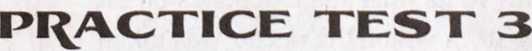 I. MULTIPLE CHOICE (8.0 points)pool D. recognise D.honeyMark the letter A, Bf C, or D to indicate the word that differs from the other three in the position of primary stress in each of the following questions.A. chemistry	B. exercise	C. underline	D. satisfyA. temperature	B. acquaintance	C. assistant	D. distinctiveA. damage	B. collapse	C. border	D. tunnelMark the letter A, B, C, or D to indicate the correct answer to each of thefollowing questions.- “Whose book is this? Is this yours?"- “No, it's not	.”A. her	B. my	C. mine	D. hers Can you open this	of juice for me? I just can't do it!A. carton	B. glass	C.	packet	D. tube We'll go to the museum if it	fine this afternoon.A. is	B. are	C.	will be	D. was “Tom and Jerry” is one of the best American	ever made.A. operas	B. westerns	C.	thrillers	D. cartoonsThe ground is dry, and we haven't had any rain for months. It's a real	.A. flood	B. drought	C.	storm	D.	typhoonWhat's the	at your college? Do you study all day?A. timetable	B. program	C.	course	D. lessonShe asked the pupil	still, but they kept moving out of class.A, sit	B. sat	C.	to sit	D. sittingWe decided to go on a	of Eastern European capitals.A. excursion	B. tour	C.	travel	D. voyage• 15. The words of his old teacher left a	impression on his mind. He is stillinfluenced by them.A. fine	B. broad	C.	deep	D. wideIt	us two weeks to complete the task given by the physics teacher.A. spent	B. took	C.	got	D.	madeMy brother telephoned the airport to make	of the time of the plane.A. right	B. true	C.	sure	,	D. realEvery possible test was carried	to decide the nature of her illness.A. on	B. of	C.	through	D. outI thanked him politely	.A. then have a quick walk away	B. so that to walk awayC. but walked away after that	D. and walked quickly awayMurk the letter Ay B, C, or l) to indicate the underlined part that needs correction in each of the following questions.It was an e-mail from my uncle who lives in Spain, who's name is Eric.A	B	C	DMercury is the smaller planet in the solar system and the closest to the sun.ABC	DMy grandmother used to be telling us folktales when we were small.A	B	CDA new department store was building in our town last month.A	B	C	DThere wasn't hardly electricity in the mountainous regions ten years ago.ABC	DMark the letter Ay B, C, or D to indicate the most suitable response to complete each of the following exchanges.- “Thank you very much for your help.”_ it	9»Thank you very much too.	B. How nice of you to say so!C. Yes. That's alright.	D. You're welcome.— “Mum, I've won the girls' long jump.”_ 44It's nothing.	B. All right.C. Congratulations!	D. Don't be proud!Mark the letter Ay B, C, or D to indicate the word(s) CLOSEST in meaning to the underlined word(s) in each of the following questions.Binh is an active student. He has taken part in different charity projects in his town.been involved in	B. taken care ofC. looked forward to	D. been grateful toEveryone has their own style of studying. I prefer to study by myself so I am not disturbed.location	B. method	C. culture	D. networkMark the letter A, By C, or D to indicate the word(s) OPPOSITE in meaning to the underlined word(s) in each of the following questions.We must not let small children play in the kitchen. It is a dangerous place.handy	B. suitable	C. central	D. safeWith the help o1 the Internet, information can reach every corner of the world swiftly.at a low speed	B. at a high prjceC. with some difficulty	D. unexpectedlyRead the following passage and mark the letter A, B, C, or D to indicate the c orrect word that best fits each of the numbered blanks.Do you teel depressed? Do you and your brothers or sisters seem to argue all the time and you don't understand why? Does your brother or sister 	you or is everything around you not what it should be?Statistics show that there are times in every family (32)	things just getout of control. It's nobody's fault, but it's everybody's responsibility. At times like that. Family Helpline can help. We care about families and we want tohelp you (33) 	 your family work again. Our counsellors deal withpeople just like you all the time. We are not always (34)	, but we dohelp many families to live together again in peace.Our assistants help you to stop accusing each other of causing the problem.You all want to find a (35)	, and sometimes talking to someone outsidethe family can make a difference. So if you need us, call 2222-3489. We areRead the following passage and mark the letter A, By C, or D to indicate the correct answer to each of the questions.Pronouncing a language is a skill. Every normal person is an expert in the skill of pronouncing his own language; but few people are even moderately proficient at pronouncing foreign languages. There are many reasons for this, some obvious, some perhaps not so obvious. But I suggest that the fundamental reason why people in general do not speak foreign languages very well is that they fail to grasp the true nature of the problem of learning to pronounce, and consequently never set about tackling it in the right way. Too many people fail to realize that pronouncing a foreign language is a skill - one that needs careful training of a special kind, and one that cannot be acquired by just leaving it to take care of itself. I think even teachers of2.ÔTTAHN-Alanguages, while recognizing the importance of a good accent, tend to neglect, in their practical teaching, the branch of study concerned with speaking the language. So the tirst point I want to make is that English pronunciation must be taught; die teacher should be prepared to devote some of the lesson time to this, and should get the student to feel that here is a matter worthy of receiving his close attention. So, there should be occasions when other aspects ot English, such as grammar or spelling, are allowed for the moment to take second place.j6. What does the writer actually say about pronouncing foreign languages?Only a few people are really proficient.No one is really an expert in the skill.There aren't many people who are even fairly good.There are a lot of people who are moderately proficient.The writer argues that going about the problem of pronunciation in the wrongway is	.an obvious cause of not grasping the problem correctlya fundamental consequence of not speaking wella consequence of not grasping the problem correctlynot an obvious cause of speaking poorlyThe underlined word “one” in the passage refers to ,A. skill	B. careful training C. special kind D. itselfThe best way of learning to speak a foreign language, he suggests, is by	.picking it up naturally as a childlearning from a native speakernot concentrating much on pronunciationtaking on systematic workThe underlined word “aspects” in the passage probably means	.A. pronunciations B. parts	C. words	D. sentencesII. WRITING (2.0 points)Finish the second sentence so that it has a similar meaning to the first one, beginning with the given words.It's a pity that our teacher isn't here at the moment.I wish			It was such a good show that they decided to go and see it again.The show					2.0TTAHN-BHe prefers typing to writing by hand.He'd rather 			__He speaks too quickly for me to understand.He doesn't speak					They say that this house is haunted.This house					Combine two sentences into a new one using the given words in brackets. Do not change the given words in any ways.Phong didn't notice the sign. It was right in front of him. (even though)I don't think my English is good. I cannot join our English Speaking Club, (enough)48.1 don't come from your country. I can't understand your problems, (if)Marie wanted the clock repaired. She felt it would be worthwhile, (as)Sam likes hamburgers. He likes the hamburgers his mother makes, (that)PRACTICE TEST 4Time: 60 min.1. MULTIPLE CHOICE (8.0 points)Mark the letter A, B, C, or D to indicate the word whose underlined part is pronounced differently from that of the rest in each of the following questions.A. chopstick	B. champion	C. character	D.	cherryA. supper	B.	hungry	C. punish	D.	campusA. warned	B.	reduced	C. covered	D.	movedMark the letter A, By C, or D to indicate the word that differs from the other three in the position of primary stress in each of the following questions.Mark the letter A, B, Cy or D to indicate the correct answer to each of the following questions.I suggest	some money for the poor children in our area.A. raise	B.	to raise	C.	raised	D. raisingThe first	of a book is sometimes very valuable.A. author	B.	edition	C.	type	D. titleOh dear, there's a leak in my water pipe; I'll have to call the	.A. builder	B.	electrician	C.	carpenter	D. plumberYou can	my surprise when I heard the news.A. see	B.	believe	C.	think	D. imagineThey made themselves understood by using	language.A. hand	B.	sign	C.	finger	D. actingTrains stop here in order to	passengers only.A. pick up	B.	get off	C.	get on	D. pull inThe telephone is said to	by Alexander G. Bell.A. have invented	B. be inventingC. have been invented	D. being inventedShe turned up at the party dressed in the	style.A. final	B.	latest	C.	last	D. actual“Are you leaving?” - “Yes, but I wish I	to go.”A. don't have	B.	won't want	C. mayn't have D. didn't haveThat's the artist	paintings are very fashionable.A. which	B.	who	C.	whose	D. whom	we arrived late, we didn't miss the first part of the show.A. Despite	B. Even though C. In spite of D. HoweverYou should hear Lucy play	guitar. It's wonderful.A. the	B.	a	C.	one	D. anyI was angry with her	.A. but it didn't matter	B. so she didn't go awayC. because she was rude to me	D. and she is rude to meMark the letter A, B, C, or D to indicate the underlined part needs correction in each of the following questions.I still have to finish my project, what keeps me very busy.A	B	CD21 • The common field mouse is about four inches long and has a three-inched tail. A	BCDDespite its smaller size, the Indian Ocean is as deep the Atlantic Ocean.ABC	DThe New York City subway system is the most longest underground railroadA	B	Coperating in the world.DSpell correctly is easy with the aid of a number of word processing programsA	B	Cfor personal computers.DMark the letter Ay By C, or D to indicate the most suitable response to complete each of the following exchanges.- “Could you do me a favour, please?”iCCA. Sure. No problem.	B. Do you really need help?C. No, thank you.	D. Yes, and when's that?- “What's your new address?”A. It's the old one.	B. Go straight on.C. Flat 42B, 225 Addison Road.	D. What do you want to know?Mark the letter Ay By C, or D to indicate the word(s) CLOSEST in meaning to the underlined word(s) in each of the following questions.Many language learners do not try to learn all new words they come across.A. study	B. like	C. meet	D. understandElectric cars are better for the environment. In addition, they can save money on petrol.A. In conclusion	B. For example	C. Nevertheless	D. FurthermoreMark the letter Af B, C, or D to indicate the word(s) OPPOSITE in meaning to the underlined word(s) in each of the following questions.The tendency to develop cancer, even in high-risk individuals, can be decreased by increasing the amount of fruit and vegetables in the diet.consuming	B. growing	C. lessening	D. stoppingWith butterflies in my stomach, he waited for his job interview.nervously	B. patiently	C. happily	D. courageouslyRead the following passage and mark the letter A, B, C, or D to indicate the correct word or phrase that best fits each of the numbered blanks.Birds are fascinating to many people, and bird watching is a popular hobby.The best time to watch birds is in the early morning, (31)	birds areusually very active at that time of day. The observer must keep still and quietin order not to (32)	the birds away. If you live in a part of the worldwhere migratory birds spend their breeding season, then you will have the(33)	to see nest-building activity. Over the ages, different species ofbirds have evolved with different types of nest-building skills. It makes aninteresting study to (34)	the different types of nests built by birds andto watch them as they build their nests. After the breeding season is over andthe babies have left the nest, it is time for the birds to head for (35)	parts of the world to spend the winter months. Birds navigate to their winter feeding grounds, using the stars or the sun as their guide.Read the following passage and mark the letter A, B, C, or D to indicate the correct answer to each of the questions.Some policemen in New York City don't look like policemen. They are part of a special anti-crime squad. They help the regular police force in a clever way. The squad has 200 men, two make-up artists and a hairdresser.Seven days a week these policemen go out to work - but New Yorkers probably don't notice them in the streets. Every morning they leave the squad offices, after a few minutes with the hairdresser and make-up artists. They go into the streets as hippies, businessmen, blind men, postmen, women, and workmen. Without police uniforms they can move about the city and watchpeople very easily. They watch carefully, and talk to people — sometimes to criminals. Then they give information to the police.These people's job is very dangerous. Criminals are afraid of policemen with guns. But they are not afraid of k4an ordinary person”. So criminals often attack these special policemen. The anti-crime squad must have lessons to learn to protect themselves. The police department pays these men the same money as ordinary policemen.The special anti-crime squad is made up of	.197 policemen and policewomen B. 200 policemen and policewomen C. 200 men, artists and hairdressers D. 203 policemen and policewomenWhen these special police walk in the streets,	.they wear special clothes	B.	they are taken as ordinary peopleC. they often talk to criminals	D.	they are supposed to attack criminalsThe special anti-crime squad is formed to	.deal with dangerous jobs no one else likes to domove-about the city and watch carefullyhelp the regular police when they are attackedprovide valuable information for the policeThe special anti-crime police	.are a kind of policemen without gunsdo not enjoy a holiday on weekendsare formed by different kinds of peopleget more pay than other policemenThe best title for this passage could be	.New York's Police	B. Ordinary People in the StreetC. Special Police	D. Dangerous CriminalsIL WRITING (2.0 points)Combine two sentences into a new one using the given words in brackets. Do not change the given words in any ways.We often go to the town cultural house. We can enjoy and take part in many performances there, (where)We couldn't get tickets for the football match. We queued for an hour, (in spite of)Nikki is not at school today. Nikki’s turn is to pass out papers, (whose)The brown squirrel ran up the tree. The dog did not bark, (but)No one was at home. The thieves robbed the house, (because)Finish the second sentence so that it has a similar meaning to the first one, beginning with the given words.The last time we went to Ho Chi Minh City was in 2009.We haven't 	  .I advise you to be more truthful in future.If I	.“Let's have a picnic next Sunday,” Maria said.Maria suggested	.People believe that the wanted man is living in New York.The wanted man 	.We didn't have enough money to buy the picture.The picture was too	.PRACTICE TEST 5Time: 60 min.L MULTIPLE CHOICE (8.0 points)Mark the letter A, B, C, or D to indicate the word whose underlined part is pronounced differently from that of the rest in each of the following questions.Mark the letter A, B, C, or D to indicate the word that differs from the other three in the position of primary stress in each of the following questions.Mark the letter Ay B, Cy or D to indicate the correct answer to each of the follo wing questions.Before you begin the exam paper, always read the 		carefully.The film “King Lear” was	on a play by Shakespeare.A. founded	B. built	C. based	D. constructedMark the letter A, By Cy or D to indicate the underlined part that needs correction in each of the following questions.I suggested that he must come on time for the interview.A	B	CDThe number of visitors to the exhibition dropped considerable in the second week.ABC	DThere seems to be something wrong about the photocopier.A	B	CDWhen too many firms enter competitive markets, their share of profits will fell.A	BCDThe term ‘‘middle class'’ describes people between the upper and the low social classes.A	B	CDMark the letter A, B, C, or D to indicate the most suitable response to complete each of the following exchanges.- “Let me help you with the box.”_ «	>5A. Yes. That's very kind of you.	B. I'm sorry. I'm busy now.C. What can I do for you?	D. No. You must not touch it.- “How far is your house from here?”	 it	5JA. Is there a bus from here?	B. No, it isn't.C. Yes, it's very far.	D. Two kilometers, at least.Mark the letter A, B, C, or D to indicate the word(s) CLOSEST in meaning to the underlined word(s) in each of the following questions.After her parents' death, her chief inheritance was an old Bible, which she read and valued.A. pursuit	B. possession	C. mistrust	D. miseryThey need to cut	back on eating a	lot of salt and	sugary foods. They're notgood for their health.A. reduce	B. begin	C. speed up	D. carry outMark the letter A, B, C, or D to indicate the word(s) OPPOSITE in meaning to the underlined word(s) in each of the following questions.29.1 find playing sports, like badminton, an exciting way to exercise.A. stimulating	B. regular	C. normal	D. boringPopulation growth rates vary among	regions and even among countries withinthe same region.A. come up	B. stay unchangedC. remain unstable	D. go down< w/ the following passage ami mark the letter A, It, C, or I) to indicate the Lorrtct word that best fits each of the numbered blanks.ll	has long been suspected that lack of sleep can actually lead to illness, particularly in young people. Research involving students aged 14-19 over a three-week period now appears to confirm (31 ) _1 he teenagers wore devices that recorded the movements they made, withoutbeing (32)	of them, that indicated they were asleep. The results werethen compared to the number of illnesses that they had (33)	 fromduring the three weeks, in addition to the number of occasions on which they had been absent from school.What the study showed was that students who slept (34)	than sevenhours a night caught colds, flu and Other relatively minor illnesses more often. The problem is that as children enter their teens their natural sleeping patternschange, (35)	in them going to sleep later and therefore wanting towake up later - but they still have to get up in the morning to go to school.Read the following passage and mark the letter A, B, C, or D to indicate the correct answer to each of the questions.Every reader of this passage must spend the whole of his waking life looking at things. Looking, like breathing, is natural, we do it without noticing it. Looking is passive - but seeing is active. Once you start seeing things you really begin to wake up. People who see things which others have only looked at, and draw'conclusions from what they see, can add to man's knowledge and help progress.Someone recently discovered a place where metal had been worked continuously longer than anywhere else in England. He ‘saw’ a wall in the Forest of Dean. Thousands of people must have looked at it without really seeing it, but this man noticed that among the usual stones of that place were bits and pieces of a different color, they also felt different to the hand. A closer sight showed that these pieces had been left behind in the fires of ancient peoples who had melted rocks to get metals. Looking around,he found more and more information, until the history of what men had done at that place over tens of centuries was known.According to the passage, “his waking life” means	.A. the times when he is waking up	B. all the time he is awakeC. all the time he is alive	D. all the time he is breathingAccording to the writer of the passage, “seeing” means	.noticing things which need explainingdoing something naturallooking at thingsdong something without noticing itThe man in the passage found a place where	.men are starting to work metalmen built walls of metalmen had melted metal tens of centuries beforemen first learned to make fire with stonesThe man who “saw” the wall got more and more information	.from thousands of people who had looked at itfrom a history bookfrom the usual stones of that placefrom the unusual stones of that placeWhat was it that “men had done at that place over tens of centuries”?A. Looked at the stones	B. Melted metalsC. Saw the stones	D. Built wallsIL WRITING (2.0 points)Use the words and phrases provided to write meaningful sentences.my/ opinion/ wear/ uniforms/ encourage/ students/ proud/ school//.holiday/ be/ so/ disappointing/ they/ decide/ ask/ money/ back//.if/ there/ be/ much/ exhaust fume/ air/ more/ people/ cope/ respiratory problem//.^5. when I call/ Jane/ last night/ she/ wratch/ game show/ television//.( ombine two sentences into a new one using the given words in brackets. Do not change the given words in any ways.It was not her job. Anne took out the trash, (though)We didn't go to the theatre. We stayed at home, (instead of)We must replace the loudspeakers. The current ones aren't satisfactory, (since)Lena was unable to swim. Lena didn't want to go to the pool party, (as)An elephant is the largest land mammal. An elephant may live 70 years, (which)PRACTICE TEST 6Time: 60 min.I. MULTIPLE CHOICE (8.0 points)Mark the letter A, B, C, or D to indicate the word whose underlined part is pronounced differently from that of the rest in each of the following questions.A. turned	B.	played	C. published	D. minimizedA. forward	B.	steward	C. coward	D. awardA. small	B.	nature	C. safe	D. faceMark the letter A, B, Cy or D to indicate the word that differs from the other three in the position of primary stress in each of the following questions.Mark the letter A, B, C, or D to indicate the correct answer to each of the following questions.My brother's hobby is	old postcards.A. composing B. including	C. taking	D.	collectingLet's go for a walk this evening,	?A. won't we	B.	will we	C.	shall we	D.	don't weShe is one of those who	money on clothes.A. enjoys to spend	B. enjoys spendingC. enjoy to spend	D. enjoy spending.10. He couldn't	himself laughing at the expression on his friend's face.A. help	B. stop	C.	escape	D.	avoid- “When did he go away?” - “	minutes ago.”A. Few	B. A few	C.	A little	D.	ManyMost people prefer flying 	 going by sea because it's much faster.A. from	B. than	C.	to	D.	overWhen he heard the terrible noise he asked me what was	on.A. happening	B. being	C.	getting	D.	goingI want you to	these instructions exactly.A. take up	B. put out	C.	turn up	D. carry out"You can't have this ball back	you promise not to kick it at my catagain," the old lady said.A. until	B. when	C.	while	D. thoughWe saw the soldiers and the tanks	moved to the front.A. that	B. who	C.	which	D. whomHe can make and mend the tables and chairs very well. He's good at	.A. metalwork	B. needlework	C. woodwork	D. furnitureHe	me to use energy-saving devices.A. advised	B. suggested	C. insisted	D. threatenedStudents should balance their study and rest well, and only by doing that, asparents and teachers think,	a good state of mind.A. can they have	B. they can have	C. need they	have D. they need haveMark the letter Ay By Cy or D to indicate the underlined part that needs correction in each of the following questions.Nowadays there are more and more places when we cannot use our phone.A	B	CD-1 • Almost American Indian cultures have been agricultural societies since 2000 BC. ^ A	B	CD—■ Microwave oven thermometers are more cost than other kinds of thermometers.A	B	C	D^ ■ —ie amount of women earning Master's Degrees has risen sharply in recent years.A	B	C	D“4* The children's television program called “Sesame Street'’ was seeing in A	B	C84 countries in 1989.DMark the letter A, B, C, or D to indicate the most suitable response to complete each of the following exchanges.- “What can I do for you, madam?”_ tc	99A. I'd like a kilo of apples.	B. You can go your own way!C. OK. Thanks a lot.	D. Excuse me. I'm busy.- “We appreciate your contribution to the success of our project.”a	99A. It pleased me.	B. It was my pleasure.C. That's alright.	D. You can say that again.Mark the letter A, B, C, or D to indicate the word(s) CLOSEST in meaning to the underlined word(s) in each of the following questions.I only have time to tell you the main idea of it, not the details.A. story	B. gist	C.	list	D. startWildlife on Earth is disappearing fast and will continue	to do so unless urgentaction is taken.A. vanishing	B. damaging	C. polluting	D. destroyingMark the letter A, B, C, or D to indicate the word(s) OPPOSITE in meaning to the underlined word(s) in each of the following questions.Fruit and vegetables grew in abundance on the island. The islanders even exported the surplus.A. large quantity B. small quantity C. excess	D. sufficiencyI think that the local authority should prohibit and fine heavily anyone catching fish in this lake.A. allow	B. discourage	C. recognize	D. agreeRead the following passage and mark the letter A, B, C, or D to indicate the correct word or phrase that best fits each of the numbered blanks.Rivers are one ol the world's most important natural resources. Many citiesare on large rivers, and (31)	every country has at least one river thatplays an important part in the lives of its people.Besides transportation, rivers (32) 	 food, water for crops, water todrink, and opportunities for recreation for people who live along their banks. And in order to get water for crops, engineers sometimes build a dam (33)	a river and let the water become a lake behind the dam. Then peoplecan use their water not only to irrigate fields but also to make electricity for homes and industries.However, the water often becomes (34)Read the following passage and mark the letter A, B, C, or D to indicate the correct answer to each of the questions.In early days no medical college took a woman student. Elizabeth Blackwell, however, was determined to become a doctor. The young American wrote again and again to a number of medical colleges, asking if she could be enrolled but each time the answer was NO.Then one day, to her surprise, she got a letter from the dean of a college in Geneva, which said YES.At first Geneva College, like the other colleges, was not willing to enroll Elizabeth. But later the important people of that college learned that Elizabeth's application had the support of a famous doctor, and they were afraid to offend that man.So the dean decided to play a trick by turning the matter over to the student's general meeting of the college, thinking that the students would be the last to agree to take Elizabeth.When the boy students met, most students took no interest in the matter. Oi the rest, some considered the young American's idea interesting and some thought by having Elizabeth they would be proud of their college training the world's first woman doctor. Very soon the students all agreed to accept . Elizabeth.1 he dean of Geneva College was of course very sorry to learn this, but seeing that he could do nothing to keep Elizabeth out, he gave in.Elizabeth was surprised by the dean's letter, because it promised her to	•A. have free medical education	B.	go to GenevaC. become a student in his college	D. go to ItalyAt first Geneva College	accepting Elizabeth.A. did not consider	B.	thought aboutC. was interested in	D.	was not aware ofWhen the^siudent met to consider Elizabeth's application,	•most students were seriousmany of the students showed no interest in the mattermost students took interest in the mattermost of the students were not jokingSome students thought if they let Elizabeth join them they could make	.A. her proud	B. the dean proudC. Geneva College proud	D. him proudThe dean was very sorry when he saw his trick	.A. worked	B. continued C. succeeded D. failedIL WRITING (2.0 points)Finish the second sentence so that it has a similar meaning to the first one, beginning with the given words.This part of the city is very noisy but we enjoy living there.Although	 .What a pity these shops close at lunch-time.I wish •	___.“Did you have a good time abroad last week?”She asked me 		 .“What about going on a picnic the day after tomorrow?”Nam suggested 	3.0TTAHN-AThe science librarian is more helpful than the history librarian.The history librarian is 							•Combine two sentences into a new one using the given words in brackets. Do not change the given words in any ways.He was well trained by famous inventors. He went on to invent many useful machines, (and)go swimming. I have to keep my eyes closed underwater. (When)The children played in the yard. Their mothers sat on the bench chatting, (whose)You can ask the teacher for help. You need further guidance, (in case)We could not agree on a time for the meeting. We also disagreed on where we should meet, (neither)PRACTICE TEST 7Time: 60 min.I. MULTIPLE CHOICE (8.0 points)Mark the letter A, By C, or D to indicate the word whose underlined part is pronounced differently from that of the rest in each of the following questions.A. amaze	B.	decade	C. average	D. arrangeA. window	B.	flow	C. tow	D. nowadaysA. church	B.	chemistry	C. charitable	D. rechargeMark the letter A, By Cy or D to indicate the word that differs from the other three in the position of primary stress in each of the following questions.343.ÔTTAHN-BSince erecting in 1886, the Statue of Liberty has served as a symbol of freedom.A	B	CDBiologists say that they had never seen that species of lizard before.ABC	DWhen I arrived at her house, I found that she has been out with her new friendA	B	Cwithout leaving me a note.DMark the letter A, B, C, or D to indicate the most suitable response to complete each of the following exchanges.- “What is our new teacher like?”A. She likes swimming.	B. She's very tall.C. She's small and gentle.	D. She's not well today.- “Hello. Can I speak to Ms. Thinh, please?”	 UA. Talking	B. Saying	C. Answering D. SpeakingMark the letter A> B, C, or D to indicate the word(s) CLOSEST in meaning to the underlined word(s) in each of the following questions.didn't think his comments were very appropriate at that time.A. right	B. correct	C. exact	D.	suitableHave you found out how much all this is going to cost? Is it expensive?A. got information about	B. found by chanceC. talked to someone about	D. met someone and askedMark the letter A, By C, or D to indicate the word(s) OPPOSITE in meaning to the underlined word(s) in each of the following questions.They would never admit that they made a serious mistake during	the experiment.A. refuse	B. argue	C. deny	D.	calculateWatching the movie with all of my friends from school was fun, but it was too lengthy.A, ordinary	B. short	C. silly	D.	funnyRead the following passage and mark the letter A, B, C, or D to indicate the correct word or phrase that best fits each of the numbered blanks.The giant panda is already on the endangered list. The (31)	of pandasin the world has been falling for decades. There are several reasons for this.One is that many of the panda's forests have gone. They have been cut down to make towns and cities. Another is the fact that the animal breeds very 	 and has few cubs (baby pandas). The panda is now facinganother big threat to its survival - a shortage of food. A new report	that bamboo, the panda's main food, is disappearing (34)	climate change. Bamboo is pretty much the only food the panda eats. Ninety- nine per cent of its diet is bamboo. An adult panda needs around 38 kilograms of bamboo every day. The study predicts that nearly all the bamboo in China'sQinling Mountains (35)	disappear by the end of this century becauseof global warming.Read the following passage and mark the letter A, B, C, or D to indicate the correct answer to each of the questions.Almost every language in the world has dialects, and American English is no exception. At the present time there is an interesting study on American speech habits. This study has shown that different words are frequently used in different parts of the country to denote the same thing. For example, in the east, Americans use the word "soda" to denote a soft drink. In some parts of the west, a soft drink is "tonic". Such differences are usually a source of conversation and sometimes misunderstanding happens.Speech and life all over the world have often changed. New words are being used when new discoveries are made and new concepts are formed. Usage determines what is correct or incorrect. Fifty years ago, it was incorrect to say "It's me." But today it is acceptable simply because most Americans say that instead of "It's I." People change, so language changes. What is wrong today may be right tomorrow.Which of the following is true, according to the passage?American English has no dialects.American English has dialects.There is no study on American speech habits.American English has no exception.The study has shown that	.different words are used in different parts to denote the same thing.different words are used in different parts to denote a different thing.there are no different words in different parts.dialects do not exist in American English.Differences m speech can lead to	.A. dialects	B.	changesC. new concepts	D.	misunderstandingsWhat determines whether a word is correct or incorrect?A. Change	B. Usage	C. Dialect	D. StudyAccording to the information in the passage, language	.A. makes misunderstanding happen B.	is the same in almost every partC. frequently changes	D.	makes people changeWRITING (2.0 points)Finish the second sentence so that it has a similar meaning to the first oney beginning with the given words.Please let me open the window.Would you mind	:	?42. That meal was excellent!What	 !Use the words and phrases provided to write suitable sentences of a postcard.Dear Hoa,46. We/ be/ holiday/ London/ and/ weather/ here/ great/ sightseeing//.Yesterday/ visit/ Hyde Park/ and/ go/ boat trip/ Thames/ Tower Bridge//.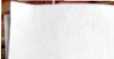 Last week/ visit/ Buckingham Palace/ hope/ see/ Queen//.Alter/ dinner/ tonight/1/ go/ some/ friends/ Harrods/ do/ shopping/ there//.Tomorrow/ visit/ Tower of London/ and/ London Eye//.That's all for now,TrangPRACTICE TEST 8Time: 60 min.MULTIPLE CHOICE (8.0 points)Mark the letter A, B, C, or D to indicate the word whose underlined part is pronounced differently from that of the rest in each of the following questions.Mark the letter A, B, Cy or D to indicate the word that differs from the other three in the position of primary stress in each of the following questions.Mark the letter Ay By Cy or D to indicate the correct answer to each of the following questions.Thanks to TV, people can get the latest information and enjoy interestingprogrammes in	inexpensive and convenient way.A. a	B. an	C. the	D. o (no article)Although everybody says the film is boring,	.A. I want to see it	B. but I want to see itC. I will never dislike it	D. and I will go and watch itme your calculator for my examination this afternoon?’lend	C. allow	D. permitWhat should we do to reduce the level of environmental	?A. pollution	B. pollute	C. polluted	D. polluting11 • 	I hadn't spoken English for many years, I picked it up again after afew weeks. ,A. Since	B. In spitepeople like that exhibition.A. Almost	B. MostI will watch the film only if A. the reviews are goodthey review it bettersuggest that you be	A. humorous	B. joyful If we	enough time, we would study this lesson more carefully.A. will have	B.	have	C.	would hae	D. hadHow	do you have, Mrs. Parker?A. many luggage B. much luggage C. many luggages D. much luggagesPlease don't	to put stamps on the letters I gave you to post.A. forget	B.	remind	C.	realize	D.	rememberHer mother asked her to	the table for the evening meal.A. place	B.	put out	C.	serve	D. lay“You won't find kangaroos anywhere else on	,” said the Australian.A. planet	B.	world	C.	earth	D. groundMark the letter A, B, C, or D to indicate the underlined part that needs correction in each of the following questions.The park keeper told us not walk on the grass or we would be fined.A	B	C	DJohn used to smoking cigarettes when he was a young man.A	BCDTom didn't drive a car since he had an accident two years ago.A	BCDOne of the worse diseases mankind has ever faced is cancer.A	B	C	Dcould easily convince him not to become too excited for all the media attention. A	BCDMark the letter A, B, C, or D to indicate the most suitable response to complete each of the following exchanges.- “Do they like Mary?” - “	”A. Yes, they like to see her.	B. Sure, she's such a nice girl.C. Certainly. They're like her.	D. No. They're not alike.- “Wow! What an amazing study you have!” - “	”A. I don't study here.	B. What a comment!C. No. It's not always clean.	D. Yes. It's very convenient.Mark the letter Ay By Cy or D to indicate the word(s) CLOSEST in meaning to the underlined word(s) in each of the following questions.Everything seems to be very complicated, and the police have promised to look into the problem.A. discover	B. examine	C. investigate	D. communicateThe new camera didn't work, so she took it back to the shop.A. was out of date	B. was out of orderC. didn't break down	D. became too oldMark the letter Ay By Cy or D to indicate the word(s) OPPOSITE in meaning to the underlined word(s) in each of the following questions.Conversations you strike up with traveling acquaintances usually tend to be trivial.A. helpful	B. unimportant	C. insufficient	D. noteworthyThe world's population keeps increasing during the past few years.A. coming up	B. getting on	C. going down	D. taking offRead the following passage and mark the letter Af By Cy or D to indicate the correct word that best fits each of the numbered blanks.For many people, playing card games is one of the most enjoyable ways ofspending their leisure time. Indeed, in some (31) 	, card games andeven an element of gambling amongst friends and family is quite common on certain special occasions, such as New Year's Eve. Winning at cards is a bitlike having your fortune told - it is a (32)	bit of fun. Even if you don'twin, you can take comfort in sayings, such as .‘unlucky at cards, lucky inlove.' It is often amusing to (33)	someone who has never played cardsbefore beat all the experts. This is called ‘beginner's luck' and it adds to the fun. Some people find it fascinating just watching a game of cards, others find the whole thing incredibly boring if they are nottaking an active part. (35) 		, for some people card games become anaddiction that they cannot control.Read the following passage and mark the letter A, B, C> or D to indicate the correct answer to each of the questions.The first English settlers in America soon discovered that they had to learn to make the best of the local foods. They had brought wheat and rye seeds * with them, but these were difficult to grow in fields still full of tree stumps after the colonists' amateurish clearing operations. Corn, on the other hand, was easy.From the North American Indian they learned not only how to grow it but how to cook it in a dozen simple and enjoyable ways - as porridge, flatbread, and as a kind of frumenty. They were pleased, too, to recognize their friend, the turkey (the Indians' furkee).From the Indians the settlers discovered not only what was edible but how to cook it. One example is the seacoast clambake, a way of cooking clams and com. Another cooking technique discovered was the barbecue, which seems to have filtered north from the Caribbe n where the Carib Indians salted and smoke-dried meat over a fire of animal hides, a technique they called boucan.We can see from the passage that the first English settlers	.enjoyed the taste of indigenous foodshad come to America well prepared for farmingwere amateurs when it came to planting cropswere dependent on the North American Indians for everythingWhat does the word ‘it' in the second paragraph refer to?A. wheat	B. rye	C. corn	D. porridgeThe underlined word ‘ edible” in paragraph 3 probably means	.A. can be cooked	B. can be eaten C. expensive	D. very badIt can be inferred from the passage that	.the first settlers were expert at cutting down treesthe first settlers preferred English cookingthe first settlers and the Indians both valued the turkeythe Indians and the first settlers enjoyed cooking food togetherThe best title for the passage would be	.The foods and cooking techniques of the North American IndiansCarib Indian foods and cooking techniquesDifficulties encountered by the English settlers in growing crops in North AmericaThe new foods and cooking techniques used by the English settlers11. WRITING (2.0 points)Finish the second sentence so that it has a similar meaning to the first oney)beginning with the given words.He is sorry now that he cannot go to the football match.He wishes 	    ■I was busy yesterday. I could not go to the meeting.I couldn't	    •My mum gets up early in the morning and she is used to it.My mum is used •		.		•You will catch a cold if you do not keep your feet dry.Unless	•Mark was too young to see horror films.Mark was not 	  .Combine two sentences into a new one using the given words in brackets. Do not change the given words in any ways.Mark Twain was a great American writer. He wrote Tom Sawyer, (who)The radio does not work properly. Some of the parts are missing, (because)He went out of the room. He did not say anything, (without)They went for a picnic. We went swimming, (but)I'll come. I'll finish my work, (as soon as)PRACTICETime: 60 min1. MULTIPLE CHOICE (8,0 points)Mark the letter A, B, C, or D to indicate the word whose underlined part is pronounced differently from that of the rest in each of the following questions.Mark the letter A, B, C> or D to indicate the correct answer to each of the following questions.7. The Internet is a vast	of computers, all connected together.A. network	B. combination C. resource	D. supplyI believe that it is	to hold a door open for other people.generouswould come- "Shall I put the books on the floor?"- "No, I want to keep the	."A. tidy room	B.	room tidily	C. room is tidyMy mother is	in her use of gas when cooking.A. economical B. economizing C. economizedIt is not very easy to study a foreign language by	A. oneself	B.	himself	C.	itselfHe	very quickly after a long illness.A. uncovered	B.	discovered	C. recovered	D.	covered- “Must you wear uniform to school every day?” - “No, we	.”A. mustn't	B.	needn't	C.	shouldn't	D.	can'tMany disabled children cannot get full enjoyment from toys	for nondisabled children.A. done	B.	planned	C.	made	D.	sold44	lending me your correction pen for a moment?”A. Can you	B.	Would you mindC. Could you please	D.	Why aren't youI've grown out of my old trousers. I'll have to buy	.A. some new pair	B. a new one	C. a new pair	D. some new	ones	Paul brings the money for lunch, we'll go right down to the canteen.A. Before	B.	As soon as	C. Now that	D. UntilWe climbed to the top of the mountain,	.A. where we had a picnic	B.	where we had a picnic	on	itC. that we wanted to have a picnic	D. on which we had a picnic	thereMark the letter A, B, C, or D to indicate the underlined part that needs correction in each of the following questions.If there were no alternative we wifi try to get enough people interested toABC	Dcharter the bus.Dew usually disappeared by seven o'clock in the morning when the sun comes up.A B	C	DIf one does not have respect for himself, you cannot expect others to respect him.A	BCDThe governor, with his wife and children, are at home watching the election returnsA	B	C	Don television.We solved the problem by using a computer rather than to do it all by hand.A	B	CDMark the letter A, B, C, or D to indicate the most suitable response to complete each of the following exchanges.- 44I'd like to book a flight to Melbourne, please.” -44	”A. No, of course not.	B. Do you mind if I said no?C. Yes, sir, single or return?	D. You can't. We are busy.- Tim: “Hey, Duong. I'd like you to meet my sister, Anna.”- Duong:44	”A. All right, Anna.	B. Pleased to meet you, Anna.C. Yes, I'd to meet Anna.	D. Long time no see Anna.Mark the letter Ay B, C, or D to indicate the word(s) CLOSEST in meaning to the underlined word(s) in each of the following questions.It's easy to confuse me for my brother; we are twins and we look the same.A. mix up	B.	choose out	C. pick down	D.	take afterThe notice should be put in the most isible place so that all the students can be well-informed.A. popular	B.	often visited	C. easily seen	D.	beautifulMark the letter Ay B, C, or D to indicate the word(s) OPPOSITE in meaning to the underlined word(s) in each of the following questions.My friend and his soccer coach are incompatible. They are always arguing.A. too different to work together	B. having little in commonC. related in some way	D. getting on wellThe earthquake in October 1989 in Loma Prieta caused extensive damage in the area.A. widespread	B. narrow	C.	long-lasting	D.	completeRead the following passage and mark the letter Ay By Cy or D to indicate the correct word or phrase that best fits each of the numbered blanks.A recent survey found that the two environmental issues of greatest concernto the average American are the rate at (31)	land is being developedand places in nature are being lost, and the loss of rain forests. Almost70 percent of the people (32) 	 strongly agreed with the statement:“We have a personal responsibility to the earth to protect all plant and animallife.” In (33)	 study by the American Museum of Natural History,70 percent of scientists interviewed said they believe that during the nextthirty years as many as one-fifth of all species alive today will (34)	extinct. A third of the respondents think as many as half of species on Earthwill die out in that time. Most of the scientists agree that human (35)	is the main cause of the problem. Factors such as expanding human settlements, logging, mining, agriculture, and pollution contribute towards destruction of ecosystems, and species extinction.Read the following passage and mark the letter Ay B, Cy or D to indicate the correct answer to each of the questions.To accomplish a three-dimensional or 3D effect in a movie, two steps are necessary. First, the movie needs to be shot a special way. Then, the movie needs to be viewed in a special way.To shoot a 3D movie, it is necessary to use two cameras at the same time. This is different from a regular movie, which is shot with only one camera. The two cameras are placed next to each other. The placement of the cameras imitates how two eyes each see one scene from a different perspective. The same picture is shot by each of the cameras at the same time, but each of the cameras films the scene from a different angle because of the position of the cameras.When you go to the theater to view a 3D, you must wear special glasses to get the three-dimensional effect. [40A] Both pieces of film are projected simultaneously; when the pieces of film are projected at the same time, the special glasses then force each of your two eyes to see the film in a different way. [40B] Your left eye sees the film shot with the left camera, and your right eye sees the film shot with the right camera. [40C] If you try to watch the movie without the special glasses, it will seem like you have double vision. [40D]The best subject for this passage is	.A. the way to create a 3D movie	B.	problems involved in 3D	moviesC. the use of cameras in 3D movies D. where 3D movies can be	seenLook at the word ‘perspective” in paragraph 2. This word could be bestreplaced by	.A. distance	B. position C. angle	D. perfectionWhat is NOT stated about the cameras used to shoot a 3D movie?A. There are two of them.	B.	They are placed side-by-side.C. They film at the same time.	D.	They film from the same	angle.According to the passage, to see a three-dimensional film, you need a specialA. kind of movie theater	B. kind of spectaclesC. type of movie projector	D. method for processing filmThe following sentence could be added to paragraph 3:The movie will seem very unclear and fuzzy.Where would it best fit into the paragraph?A. 40A	B. 40B	C. 40C	D. 40D1L WRITING (2.0 points)Write meaningful sentences, using the words and phrases given below.The football fans/ gathering/ the stadium/ since/1/ arrive//.We/ be/ very/ tired/ last night/ because/ we/ play/ football/ afternoon//.The stands/ being/ fill/ by/ spectators/ when/ we/ come//.-The match/ be/ great/ fun/ if/ it/ not rain/ now//.ThatJ be/ the play/ perform/ the stage/ by/ famous/ actors/ actresses/ last night//.Finish the second sentence so that it has a similar meaning to the first one, beginning with the given words.“If I won the lottery, I would travel around the world.”She said 		,	.I am only interested in why he did it.The only thing	_.The switch was too high for him to reach.fHe wasn't  	.She dances beautifully and sings sweetly, too.She not only	Despite of her dislike for coffee, she drank it to keep herself warm.Although	,	PI^/VCTICE TEST 10Time: 60 min.1. MULTIPLE CHOICE (8.0 points)Mark the letter Ay B, C, or D to indicate the word whose underlined part is pronounced differently from that of the rest in each of the following questions.A. logical	B.	gather	C.	ginger	D. giantA. campus	B.	classmate	C.	relax	D. fashionA. ally	B.	worthy	C.	grocery	D.	diversityMark the letter A, Bf C, or D to indicate the word that differs from the other three in the position of primary stress in each of the following questions.Mark the letter A, By C, or D to indicate the correct answer to each of the following questions.	it is getting dark, we will not wait for him any longer.A. Unless	B.	While	C. Since	D.	AlthoughThe secretary to	I talked didn't know where the meeting was.A. which	B.	who	C.	that	D.	whomThere has not been much supply of water recently,	?A. does there	B. has there	C. hasn't there	D.	has itI spent hours writing that report and checking all the information was correct,and then without thinking I pressed the	button!A. 'delete'	B.	'deny'	C. 'select'	D. 'cut'All	is needed for the victims of the flood is supply of food and shelter.A. thing	B.	what	C.	that	D.	whichIn the modem world, women's	roles have been changing.A. natured	B.	naturally	C. nature	D.	naturalShe had changed so much that	anyone recognized her.A. almost	B.	hardly	C. not	D.	nearlyOur form teacher couldn't come to the party,	was a pity.A. that	B.	which	C. what	D. thisThere's somebody behind us. I think we	.A. are following B. follow C. have followed D. are being followed4.ÖTTAHN-ATheir washing machine was out of	, so they couldn't wash any clothes.A. order	B. work	C.	activity	D. conditionCould you	me how to use this new cell phone?A. explain	B. show	C.	say	D. directHis wile's death was a terrible	shock	and it	took him a long time to	it.A. get round	B. come	through	C.	go over	D. get overCaptain Henry,	, crept slowly through the underbrush.trying to avoid the enemyattempting not to encounter the enemybeing remote from the enemynot involving himself in the enemyMark the letter A, B, C, or D to indicate the underlined part that needs correction in each of the following questions.Ice skating and to go skiing are popular winter sports in the Northern United States.A	BCDThe surgeon examined the patient quickly, and then the operation was begun.A	B C	DIn recent years great advances forwards have been made in the field ofA	B	Cgenetic research.DWorld hunger it is one of the most urgent problems that we face today.A	BCDIf the water level had raised any higher, the dam would probably have broken.ABC	DMark the letter A, B, C, or D to indicate the most suitable response to complete each of the fol owing exchanges.— “I learned that you won the 100-meter race this morning. Congratulations!”_ “	”A. Thank you.	B. No, don't say so.C. Just lucky.	D- No, no. I ran slowly.- “Would you like to come to dinner next Friday?”tC	5’A. Certainly not.	B. Unfortunately not.C. I'm afraid, I can't.	D. 1 hope not.50	4.0TTAHN-BMark the letter Ay By C, or D to indicate the word(s) CLOSEST in meaning to the underlined word(s) in each of the following questions.Children normally feel a lot of anxiety about their first day at school.A. nervousness	B. silence	C.	self-control D. agreementThe 1923 earthquake in Japan killed about 200,000 people and left countless wounded and homeless.A. imprisoned	B. injured	C.	killed	D. enrichedMark the letter A, By C, or D to indicate the word(s) OPPOSITE in meaning to the underlined word(s) in each of the following questions.If we had taken his sage advice, we wouldn’t be in so much trouble now.A. unwilling	B.	clever	C.	unwise	D. eagerWhen you put on clothing or make-up, you place it on your body in order to wear it.A. take off	B.	look after	C. wash up	D. get onRead the following passage and mark the letter Ay By C, or D to indicate the correct word or phrase that best fits each of the numbered blanks.Will robots change our lives in the future? It's a funny question to ask when they're changing our lives now in so many ways and they have been for years.From the first time you saw a toaster (31)	by itself, we've casuallyaccepted that machines can be trusted to do things for us.Right now all modem technology is designed to (32)	the world to .you: phone, radio, television, internet, but if trends continue, robots will soonbring you to the world, everywhere, and at the (33) 	 of thought.A mind and a hand where it's needed while you sit safely at home and run the show.It's a future goal - something we know we (34)	do. Robots won't justchange our lives in the future, they'll expand them. Not just for fun, but fornecessity. We've taken the first steps into welcoming them (35)	ourhomes, we just have to wait a bit to proctor them into making us more human. Do you agree?Read the following passage and mark the letter A, B, C, or D to indicate the correct answer to each of the questions.American foods began to affect the rest of the world. American emphasis on convenient and rapid consumption is best represented in fast foods such as hamburgers, French fries, and soft drinks. By the 1960s and 1970s fast foods became one of America's strongest exports as franchises for Me Donald's and Burger King spread through Europe and other parts of the world, including Russia and China. Traditional meals cooked at home and consumed at a leisurely pace gave way to quick lunches and dinners eaten on the run as other countries imitated American cultural patterns.By the late 20th century Americans had become more conscious of their diets, eating more poultry, fish and vegetables, and fewer eggs and less beef. Cooks began to rediscover many world cuisines in forms closer to their original. In California, chefs combined fresh fruits and vegetables available with ingredients and spices borrowed from immigrant kitchens to create an innovative cooking style that was lighter than traditional French, but more interesting and varied than typical American cuisine. Along with the state's wines, California cuisine took its place among the acknowledged forms of fine dining.Fast foods such as hamburgers, French fries, and soft drinks	\are popular because of their nutritious valuesare traditional meals of the US peoplebecame more popular than meals cooked at home in Chinabecame popular with other European and Asian countriesWhich of the following is similar in meaning to the word “cuisine”?A. cooking	B. cooker	C. cookery	D. cookWhat is the main idea of the first paragraph?America's cuisine used to have an influence on many countries.Fast foods became one of America's strongest exports.Me Donald's and Burger King are American food suppliers successful in Europe.Traditional meals cooked at home are not common in the US.Which of the following statements is true?By the late 20lh century, fast foods had lost their popularity inihe US.Americans used to eat more poultry, fish, fruits and vegetables than theydo now.Cooking styles of other countries began to affect Americans by the late20th century.Fewer eggs and less beef in American diet made them fitter.An innovative style of cooking was created in California	.to attract more immigrants to the stateand made the states wines well-knownby borrowing recipes from immigrant kitchensby combining the local specialties with immigrants spicesIL WRITING (2.0 points)Finish the second sentence so that it has a similar meaning to the first one, beginning with the given words.That factory is producing more and more pollution.♦More and more 	  -“When the sun ries, I feel like singing.” Kitty said.Kitty said that 	  .He succeeded in winning the race.He managed 	 .I'm sorry I can't understand the instructions clearly.I wish 	.She finds it easy to study maths.She has 	.Combine two sentences into a new one using the given words in brackets. Do not change the given words in any ways.The men went back to work. The lunch break was over. (When)The accommodation is cheap. It is very comfortable, (despite)Sam is ready to see a doctor. She will follow the doctor's orders and feel better soon! (and)London's underground subway system is very efficient and easy to use. The city is large and bustling, (even though)The basketball court is far from my house. It is always full of players, (which)PRACTICE TEST 11Time: 60 min.L MULTIPLE CHOICE (8.0 points)Mark the letter A, By C, or D to indicate the word whose underlined part is pronounced differently from that of the rest in each of the following questions.It is	to translate each lesson into your language. This is not a goodway to study English.A. productive	B. unproductive	C. producing	D. unproducingA good clock always keeps	time.A. certain	B.	accurate	C.	true	D. seriousIt seems that the world record for this event is almost impossible to	.A. meet	B.	compare	C.	beat	D. balanceThe soldier was punished for	to obey his commanding officer's order.A. refusing	B.	regretting	C.	objecting	D. resistingIt is believed that she'll be a billionaire by the time she	forty.A. is	B.	was	C.	will be	D. would beSome of the passengers spoke to reporters about their	in the burning bus.A. occasion	B.	happening	C.	event	D.	experience	the rise in unemployment, people still seem to be spending more.A. Nevertheless B. Meanwhile	C.	Despite	D. AlthoughTheir flat is decorated in a	combination of colours.A. tasteful	B.	sweet	C.	delicious	D. tastywish you	stop interrupting me whenever I speak.A. will	B.	would	C.	could	D. mightThe earthworm is a worm	in moist, warm soil in many geographical areas.A. where is it found	B. is foundC. and found it	D. which is foundMark the letter A, By C, or D to indicate the underlined part that needs correction in each of the following questions.Now that the stress of examinations are over, we can go somewhere for our holiday.A	B	C	DIf we would have a large garden, we would plant a lot of flowers in it.A	BCDThe English summer course will start in May 29th and finish in August.ABC	DThere were so a lot of people trying to leave the burning building that the policeA	B	Chad a great deal of trouble controlling them.DThe fire started in the fifth floor of the hotel, but it soon spread to adjacent floors.ABC	DMark the letter A, B> C, or D to indicate the most suitable response to complete each of the following exchanges.- “I think you've taken my bag by mistake.” - “	”A. What a shame! B. Pardon.	C. I'm so sorry. D. Have I?- “May I have something to drink, please?” - “	”A. Yes, of course. Help yourself.	B. Of course you may.C. Why do you have to ask?	D. You must help others too.Mark the letter A, B, C, or D to indicate the word(s) CLOSEST in meaning to the underlined word(s) in each of the following questions.The Internet is available only in cities and town, so we cannot easily get access to it in the countryside.A. visiting	B.	existing	C.	safe	D.	helpfulThe naughty boy was scolded for breaking the neighbour's window yesterday.A. told off	B.	complimented	C. caught	D.	taken care ofMark the letter A, B, C, or D to indicate the word(s) OPPOSITE in meaning to the underlined word(s) in each of the following questions.The Ministry of Health is carrying out a health project for the poor in mountainous regions and rural areas.A. urban	B.	mountainous	C. suburban	D. coastalOur children must attend some acceptable school during the years of compulsory education.A. advisory	B.	inspirational	C. commercial	D. voluntaryRead the following passage and mark the letter A, B, C, or D to indicate the correct word that best fits each of the numbered blanks.There has been a revolution in the world of newspapers. Not many years(31) 	, newspapers were still being produced using techniquesunchanged for a hundred years.The journalists gave their stories to a typist, who prepared them for an editor,who passed them on (32)	the printer. The printer, who was a veryskilled man, set up the type. This was then collected to make the pages. Whenthe pages were complete, the printing machines could be (33)	.Nowadays what happens? The journalists type their stories into a computer.The (34) 	 checks their spelling, plans the page, shapes the articles.When the pages are ready, another computer may control the printing.There can be no doubt about it, producing a newspaper is an entirelybusiness now.Read the following passage and mark the letter A, Bf C, or D to indicate the correct answer to each of the questions.It is often considered that the schoolyard is where bullies go to make other kids a miserable school life, but a new study suggests that classrooms are another popular place.The study, presented recently at the American Public Health Association's yearly meeting in Philadelphia, is based on the results of the research from more than 10,000 middle school students who answered questions online.Of those researched, 43% said they'd been physically bullied within the last month. A bit more than half said they had been laughed at in an unfriendly way, and half reported being called hurtful names. About one third said groups had excluded them to hurt their feelings. 28% said their belongings had been taken or broken; 21% said someone had threatened to hurt them. According to the results, two-thirds of the students said they had been bullied in more than one way over the previous month.The study authors mentioned that 8% of the students who answered said they had missed school at least once during the school year because of fear of being bullied, 25% said they had taken other actions, such as missing recess, not going to the bathroom or lunch, missing classes, or staying away from some area of the school to escape from experiencing a bully. Bullies did too much to the school life.Bullies can happen in the following places EXCEPT	.A. schoolyards B. classrooms C. bathrooms D. teachers' officesThe underlined phrase “laughed at” in the passage is closest in meaning toA. made fun of	B. smiled nicelyC. shouted at	D. looked after wellWhich of the following might some students do to protect themselves from bullies?A. They miss school.	B. They call their parents for help.C. They try to hurt others.	D. They break others' belongings.How does the writer feel about bullies at school?A. Excited	t B. Disappointed C. Worried	D. PuzzledWhich of the following is probably the best title for the passage?A. Bad School Life	B. Bullies at SchoolC. Fear at School	D. School ProblemsWRITING (2.0 points)Finish the second sentence so that it has a similar meaning to the first one, beginning with the given words.My father said I could use his car.My father allowed	.Don't stop him doing what he wants.Let	 .“Why don't you put your luggage under the, seat?”He suggested	 .“It certainly wasn't me who stole the money!” she said.She denied			.The law of supply and demand should govern the prices of goods.The prices	.Combine two sentences into a new one using the given words in brackets.	Donot change the given words in any ways.don't know anything about plumbing. I can't fix the leak in the sink myself, (if)Dogs can walk in the city park. Dogs must be on a leash, (but)1» .	iEarly storm warnings imply heavy rains. Early storm warnings also imply strong winds, (and)Fewer students attend ABE in the summer. The program only offers classes in the morning, (so)The hostess specified the times for drinks and dinner. Her guests knew when to arrive at the party, (whose)PRACTICE TEST 12Time: 60 min.MULTIPLE CHOICE (8.0 points)Mark the letter A, By C, or D to indicate the word whose underlined part is pronounced differently from that of the rest in each of the following questions.A. signal	B.	microwave	C. tighten	D. compromiseA. county	B.	mount	C. found	D. shouldA. receipt	B.	process	C. concrete	D. cancelMark the letter A, B, Cy or D to indicate the word that differs from the other three in the position of primary stress in each of the following questions.same language?A. would be/ spoke	B. were/ would speakC. were/ spoke	D. would be/ would speakmet some old friends	I was on holiday in Malaysia.A. when	B. since	C. because	D. until14. Before entering the room you'd better	your shoes.A. carry on	B. take off	C. take in	D. put on15. The	ot the air has certainly brought great benefits to man.A. conquer	B. conquest C. conqueror D. conqueringwill	you this book if you promise to return it next week.A. offer	B. borrow	C.	lend	D.	allowIt is almost impossible for young people	school today to get a job.A. to leave	B. leave	C.	left	D.	leavingHe seldom goes to the cinema,	?A. doesn't he	B. is he	C.	does	he	D.	isn't he	for bamboo seeds to grow into plants that can be used for commercialpurposes.A. It takes several years	B. Several years to be takenC. By taking several years	D. Although taking several yearsMark the letter A, B, C, or D to indicate the underlined part that needs correction in each of the following questions.Sandra has not rarely missed a play or a concert since she was 17 years old.A	B	C	DThe governor has not decided how to deal with the problems already.A	B	C	DThere is some scissors in the desk drawer in the bedroom if you need them.A	B	C	DRobots in the home might not be enough creative to do the cooking, plan theA	B	Cmeal and so on.D)It is becoming extremely difficult to grow enough to feed the world’s rapidlyA	B	Cincreased population.DMark the letter A, B, C, or D to indicate the most suitable response to complete each of the following exchanges.- “Could you pass me the salt, please?” - “	”A. Certainly, here you are.	B. It can't be passed.C. The salt? Why's that?	D. No, I couldn't.- “I was worried about chemistry, but Mr Brown gave me an A!”41	9?Don't worry about it.Congratulations! That's a difficult course.Mr Brown is a very good teacher.Good luck to you!Mark the letter A, B, C, or D to indicate the word(s) CLOSEST in meaning to the underlined word(s) in each of the following questions.No matter what happens, I assure you that I will not forget how hard you have worked on this project.A. dare	B. promise	C. persuade	D. insureMost animals can communicate with members of their own species, but not with other groups.A. specialized researchers	B. kind of plantC. geographical areas	D. type of animalMark the letter A, B, C, or D to indicate the word(s) OPPOSITE in meaning to the underlined word(s) in each of the following questions.Whenever he returns to this place he is happy and contented.A. discouraged B. displeased	C. satisfied	D. serious“Mary, of course you're overweight. You eat too much junk food. Even worse, you exercise infrequently.”A. nearly every day B. at a gym	C. in the open	D. quite oftenRead the following passage and mark the letter A, B, C, or D to indicate the correct word that best fits each of the numbered blanks.Fish farming is only one of the many recent experiments man has begun in theendless battle to feed himself. It is not as easy as it (31)	. One doesn'tsimply find a pond, stock it with fish and wait for them to multiply. I knew one amateur who did just this. He looked on his pond as a fishing hole(32)	his friends. One morning he awoke to find its surface coveredwith dead fish. They had died quite naturally - from suffocation.Commercially (33)		 fresh-water fish need just that - and plenty of it.A good stream feeding the pond is one way to (34)	that fish will stayhealthy. Not only does it supply life-giving oxygen, it also helps to clear awaythe fish's own (35)	matter. With the oceans being overfished in recentdecades, fish farming may soon take over there too.Read the following passage and mark the letter Af B, C, or D to indicate thecorrect answer to each of the questions.Package holidays, covering a two weeks' stay in an attractive location are increasingly popular, because they offer an inclusive price with few extras. Once you get to the airport, it is up to the tour operator to see that you get safely to your destination. Excursions, local entertainment, swimming, sunbathing, skiing - you name it - it's all laid on for you. There is, in fact, no reason for you to bother anything yourselves. You make friends and have a good time, but there is very little chance that you will really get to know the local people. This is even less likely on a coach tour, when you spend almost your entire time travelling. Of course, there are carefully scheduled stops for you to visit historic buildings and monuments, but you will probably be allowed only a brief stay over night in some famous city, with a polite reminder to be up and breakfasted early in time for the coach next morning. You may visit the beautiful, the historic, the ancient, but time is always at your elbow. There is also the added disadvantage of being obliged to spend your holiday with a group of people you have never met before, may not like and have no reasonable excuse for getting away from. As against this, it can be argued that for many people, particularly the lonely or elderly, the feeling of belonging to a group, although for a short period on holiday, is an added bonus. They can sit safely back in their seat and watch the world go by.When you go on a package holiday, you don't have to	.A. arrange anything yourself	B. pay for any extra activitiesC. follow the tour schedules	D. travel in an organised groupPeople going on package holidays	.are unable to amuse themselvesexpect to be amused by tour operatorsfind most of their interests catered forare able to make friends with lots of local peopleWhich of the following statements is NOT true?You are constantly on the move when you are on a coach tour.A coach tour is always exhausting.You don't get enough sleep on a coach tour.You get no chance to visit historic buildings in famous cities on a coach tour.“Time is always at your elbow”. This means	.you can take your time visiting a placeyou have to spend a lot of time visiting a placeyour time is always limited when visiting a placethere is always no time for you to visit any placeIn spite of its disadvantages, spending a holiday with a group is goodparticularly for	.A. schoolboys and schoolgirls B. the lonely or elderly people C. newly married young couples D. those who always travel by themselvesIL WRITING (2.0 points)Finish the second sentence so that it has a similar meaning to the first one, beginning with the given words.Complete the second sentence so that it has a similar meaning to the first sentence, using the word given. Do not change the word given. Don 7 use more than five words.took the book back to the shop and got a better one instead. EXCHANGED I took the book back to the shop and		 that was better.This is the most amusing book I've ever read.	AMUSINGI've never read a	one before.We have never met anyone as famous as he is.He is	we have ever met.My mother insisted on my doing some chores every day.My mother			some chores every day.My parents moved to New Zealand five years ago .It	my parents moved to New ZealandPRACTICE TEST 13' Time: 60 min.L MULTIPLE CHOICE (8.0 points)Mark the letter A, B> C, or D to indicate the word whose underlined part is pronounced differently from that of the rest in each of the following questions.Mark the letter A, B> C, or D to indicate the word that differs from the other three in the position of primary stress in each of the following questions.Mark the letter A, B, C, or D to indicate the correct answer to each of the following questions. I couldn't live with a person who had such disgusting	.A. customs	B. habits	C. uses	D. actionsHe was dismissed because he was	.A. efficient	B.	efficiency	C.	inefficient	D. inefficiency	the tree to get bird's eggs, the boy had a bad fall.A. Climbing	B.	To climb	C.	Climb	D.	Having	climbedThe water company will have to	off water supplies while repairs to thepipes are carried out.A. cut	B.	take	C.	break	D.	setIf you're not too tired we could have a	of tennis after lunch.A. match	B.	play	C.	game	D.	sport	 accepting your job offer, I'd like to know a bit more about thecompany.A. In advance	B.	In order	C.	Until	D.	BeforeCan you	the papers with you when you come to see me, please?A. bring	B.	collect	C.	take	D.	getIt is too early in the	to expect many visitors to the town.A. term	B.	season	C.	time	D.	calendarIf you can give me one good reason for your acting like this,	mentionthis incident again.A. I will never B. I never	C. will I neverOne	of public transport is its unpunctuality.A. disappointment B. disadvantage C. disorderDo you	my turning the television down a bit?A. want	B.	object	C.	mindIt is honest of Frank to have returned	.A. a wallet back to its	original	owner	B. to its original owner	the walletC. the wallet to its originally	owner	D. the wallet to its original ownerAs consumers’ response to traditional advertising techniques declines,businesses are beginning	new methods of reaching customers.A. the development	B.	be developingC. being developed	D.	to developMark the letter A, B, C, or D to indicate the underlined part that needs correction in each of the following questions.The plane had to fly over above the city for an hour before getting permissionA	B	C	Dto land.When we go on vacation, we prefer swim and active sports to sightseeing andA	BCDlying on the beach.Because it was unsafe and too expensive to repair, the 70-years-old buildingA B	C	Dhad to be demolished.These interested paintings were donated to the library by Gilmore FoundationABC20 years ago.
D5.0TTAHN-AThe museum director was neither friendly or professional in his approach to us.ABC	DMark the letter A, B, C, or D to indicate the most suitable response to complete each of the following exchanges.Bin: “Hello. Can I speak to Lily, please? This is Bin.”Paula: “I'm sorry she's out.	”A. You'll have to wait.	B. Would you like to leave her a message?C. Can you come again?	D. This is a wrong time to call her.Alice: “Is Monday possible for you?”Chris: “	”A. I hope so, too.	B. I really enjoy meeting you.C. Yes. Thank you.	D. Yes, that's fine.Mark the letter A, By C, or D to indicate the word(s) CLOSEST in meaning to the underlined word(s) in each of the following questions.They grumbled about the food. They didn't seem to be pleased.A. argued	B.	complained	C. thought	D. bargainedThe shop assistant was totally bewildered by the customer's behavior.A. puzzled	B.	disgusted	C. angry	D. upsetMark the letter Ay B, C, or D to indicate the word(s) OPPOSITE in meaning to the underlined word(s) in each of the following questions.There were so many members of the political party who had gone against the leader that he had to resign.A. invited	B.	opposed	C.	insisted	D. supportedI'm sorry I can't come out this weekend - I’m up to my ears in work.A. busy	B.	bored	C.	idle	D. scaredRead the following passage and mark the letter Ay By Cy or D to indicate the correct word that best fits each of the numbered blanks.Earthquakes are the most destructive natural disasters. They usually hitwithout any (31)	and result in a great loss of life and an enormousdemolition of buildings. Additionally, they may cause devastating landslides or (32)	gigantic tidal waves which, in fact, are colossal walls of watersmashing into seashores with such force that they are capable of destroyingcoastal cities. (33) 	, the vast majority of fatalities and serious injuriescome about when buildings collapse.5.0TTAHN-BMost frequently, the earthquake lasts 30 to 60 seconds, so usually there is notime to escape once the shaking starts. The savage (34) 	 of anearthquake trigger off a complex chain reaction in the building's structure when it is shaken, lifted, pushed or pulled. A building's height, its shape andconstruction materials are the most (35)	factors deciding about thesurvival and collapse of the structure and, consequently, about the life or death of its inhabitants.Read the following passage and mark the letter A, B, C, or D to indicate the correct answer to each of the questions.There are three kinds of goals: short-term, medium-range and long-term goals. Short-term goals are those that usually deal with current activities, which we can apply on a daily basis. Such goals can be achieved in a week or less, or two weeks, or possibly months. It should be remembered that just as a building is no stronger than its foundation, our long-term goals cannot amount to very much without the achievement of solid short-term goals. Upon completing our short-term goals, we should date the occasion and then add new short-term goals that will build on those that have been completed.The intermediate goals build on the foundation of the short-range goals. They might deal with just one term of school or the entire school year, or they could even extend for several years. Any time you move a step at a time, you should never allow yourself to become discouraged or overwhelmed. As you complete each step, you will enforce the belief in your ability to grow and succeed. And as your list of compassion dates grow, your motivation and desire will increase.Long-range goals may be related to our dreams of the future. They might cover five years or more. Life is not a static thing. We should never allow a long-term goal to limit us or our course of action.Our long-term goals mean a lot	.if we complete our short-term goalsif we cannot reach solid short-term goalsif we write down the datesif we put forward some plansNew short-term goals are built upon	.A. two years	B. long-term goalscurrent activities	D. the goals that have been completedWhen we complete each step of our goals,	.we will win final successwe are overwhelmedwe should build up confidence of successwe have strong desire for setting new goalsOnce our goals are drawn up,	.we should stick to them until we complete themwe may change our goals as we have new ideas and opportunitieswe'd better wait for the exciting news of successwe have made great decisionsIt can be inferred from the passage that	.those who have long-term goals will succeedwriting down the dates may discourage youthe goal is only a guide for us to reach our destinationeveryone should have a goal1L WRITING (2.0 points)Finish the second sentence so that it has a similar meaning to the first one, beginning with the given words.Our picnic was cancelled as it rained heavily last Sunday.Because of		She doesn't intend to meet him again.She has no		It is reported that two people were killed in the car accident.Two people	“Don't make too much noise, children,” he said.He told			Years ago women were too busy at home to take part in social activities.Years ago women didn't 				Combine two sentences into a new one using the given words in brackets. Do not change the given words in any ways.The tortoise was slow. He beat the hare in the race. (Though)She worked very hard. She could not please her step-mother. (However)He hadn't received any formal training in mechanics. He invented many useful machines, (but)She was very tired. She could not stand up. (so ... that)The driver was given a final warning about speeding. The driver continued to drive too fast, (but)PRACTICE TEST 14Time: 60 min.L MULTIPLE CHOICE (8.0 points)Mark the letter A, B, C, or D to indicate the word whose underlined part is pronounced differently from that of the rest in each of the following questions.A. dynamite	B.	simplify	C. symbol	D.	byteA. highland	B.	heiress	C. honesty	D.	exhaustionA. garbage	B.	remark	C. article	D.	calendarMark the letter A, B, C, or D to indicate the word that differs from the other three in the position of primary stress in each of the following questions.Mark the letter A, B, C, or D to indicate the correct answer to each of the following questions.If you want to stay	don't eat too much and take plenty of exercise.healthful	B. healthily C. healthy	D. healthThere's a chance that he'll arrive in time for supper, but he	be a lot later.might	B. must	C. should	D. wouldSkis	be made of wood.got used to	B. used to	C. are used to	D. were used toSome sportsmen and women insist that	part is more important thanwinning.taken	B. take	C. to take	D. takingCue Phuong National Park,	we spent our last weekend, has over 200square kilometers of rainforest.A. where	B. which	C. that	D. whenHave you got time to have a chat now or are you	to leave?In fact, they have never	any experience of living overseas.A. had	B.	wished	C.	done	D. madeMy father had a trouble with his lungs,	he decided to give up smoking.A. so that	B.	so	C.	since	D.	though1 8. We	the nearest village before sunset.A. came	B.	arrived	C.	reached	D. gotThe soybean contains vitamins, essential minerals,	.A. a high protein percentage	B. and a high percentage of proteinsince a high percentage of protein D. of which a high protein percentageMark the letter A, B, C, or D to indicate the underlined part that needs correction in each of the following questions.Air pollution, together with littering, are causing many problems in our cities today.ABC	DHummingbirds are the only birds capable to fly backward as well as forward,A	B	CDup and down.The test administrator ordered us not opening our books until he told us to do so.A	BCDWe are supposing to read all of Chapter Seven and answer the questions forA	B	CDtomorrow's class.The explanation that our instructor gave us was different to the one your gave you.A	BCDMark the letter A, B, C, or D to indicate the most suitable response to complete each of the following exchanges.Tom: “Thank you very much for your lovely gift! I really like it.”Maria: “	”A. You're welcome. B. Oh, it’s OK. C. I'm pleased. D. It's not good. Robert: “	”Ma?y: “I'd love to, but I have an evening class tonight.”Do you want to go out for a walk with me?Should you go for dinner with me tonight?Would you like to come to my party tonight?Do you think we must go for dinner tonight?Mark the letter A, B, C, or D to indicate the word(s) CLOSEST in meaning to the underlined word(s) in each of the following questions.Sue and Daisy are as different as chalk and cheese. No wonder their friendship has broken up recently.A. changed	B. ended	C.	improved	D.	appearedHe was astounded at his bad luck. He couldn't believe it.A. unhappy	B. frightened	C. astonished	D.	amusedMark the letter A, B, C, or D to indicate the word(s) OPPOSITE in meaning to the underlined word(s) in each of the following questions.A surprising percentage of the population in remote areas is illiterate.A. able to speak fluently	B. unable to speak fluentlyunable to read and write	D. able to read and writeThese shoes are made of imitation leather, so they are not expensive.A. natural	B. valuable	C.	man-made	D.	cheapRead the following passage and mark the letter A, B, C, or D to indicate the correct word that best fits each of the numbered blanks.Intelligence tests have been used for many years to judge people's IntelligenceQuotient, or IQ. A (31) 	 more recent invention, but one, which isgaining in popularity, is the measuring of Emotional Intelligence, known as EQ.Emotional Intelligence is divided (32)	 five areas: self cru’areness -recognizing your own feelings; managing emotions - handling your feelings in an appropriate way, and dealing with negative emotions well; motivatingoneself- this (33)	things like self control, and using your emotions toachieve goals; empathy - understanding other people's feelings, and seeing their point of view; and handling relationships - your social skills, and how well you emotionally interact with other people. Many people believe thatyour Emotional Intelligence is more (34)	than any other intelligence,and is better predictor of how successful you will be in work, and in life.Read the following passage and mark the letter A> B, C, or D to indicate the correct answer to each of the questions.A good deal of fascinating research has been done into the reading patterns of young people, and it's surprising to discover at what an early age children start expressing preferences for particular kinds of books. A recent report, which examined in detail the reading habit of primary school children, showed that even seven-year-old boys and girls have clear views about what they want to read. Girls, in general, read more, and far more girls than boys preferred reading stories. Boys were showing a taste for the more instant appeal of picture stories, or else books about their hobbies.These tastes continue unchanged until the children are teenagers. Apparently girls read more in general, but more fiction in particular. You could say that there are more opportunities for girls to read fiction: magazines encourage the fiction habit in girls in their early teens, and by their late teens, girls have probably moved on to the adult women's magazines. Teenage boys tend tobuy magazines about their hobbies: sports, motorcycles, heavy transport an so on.Recent research into children's reading has shown that they	•start to read at a very early agehave formed their reading tastes by the time they are sevenexamine in detail what they read at schoolcan read clearly and distinctly in primary schoolA close look at the reading habits of boys and girls shows that	•schools give more encouragement to girls than to boysmagazines appeal more to boys than girlspicture stories appeal more to girls than boysgirls are more interested in fiction than boysWe can see from the passage that	.far more boys than girls are interested in love storiesthere are more opportunities for girls to buy magazines than for boyschildren generally don't care what they should readteenage boys shows a taste for magazines about their hobbiesThe word “fascinating” in the passage means most nearly the same as	.having a lot of fiction	B. having a lot of informationhaving great attraction	D. having great pleasureWhich of the following is NOT true?Girls start reading earlier than boys.Girls read more than boys when they are teenagers.Girls prefer reading fiction when they are teenagers.f). Girls are usually interested in women's magazines in their late teens.IL WRITING (2.0 points)Finish the second sentence so that it has a similar meaning to the first one, beginning with the given words.The policeman told us to fit new locks on the door.The policeman suggested 			You have to see it to believe it.• ^ %It has to		43.1 invited my friend to have a cup of tea.I said to my friend: “	We couldn't find George anywhere.George was			Are you sorry you don’t speak more languages?Do you ever wish		?Rewrite the following sentences, using the words given in CAPITALS. These words must not be altered in any way.They believe that the robbers got into the bank through the roof.	AREOnly if you work hard now have you any chance of success.	DEPENDSCan you tell me where the Midland Hotel is?	DIRECTYou won't find out whether they are open if you don't phone them.	WITHOUT-	tThe competition will take place on Sunday, rain or shine.	WHETHER$PRACTICE TEST 15Time: 60 min.L MULTIPLE CHOICE (8.0 points)Mark the letter A, B, C, or D to indicate the word whose underlined part is pronounced differently from that of the rest in each of the following questions.Mark the letter A, B, C, or D to indicate the correct answer to each of the following questions.The new factory must be finished	as the profitability of the companydepends on it.on time	B. in times	C. at time	D. for a timeHe played an active	in politics until he was well over 80.A. scene	B.job	C. position	D. partI didn't really want to play football on Saturday, but since there was no oneelse to take my place I couldn't really	it.A. go over	B. get out of	C. turn down	D. take offHe retired early	ill health.A. on behalf of	B. ahead of	C. on account	of	D. in front ofI had no	that the unemployment rate was so high in this country.A. knowledge B. idea 4 C. question	D. understandingHe	being given a receipt for the bill he had paid.A. asked to	B.	demanded	C. insisted on	D. requiredChildren with	diseases should not be allowed to go to school.A. contacted	B.	infectious	C. constant	D. influentialMr and Mrs Hudson are always	with each other about how to bring uptheir children.A. annoying	B.	arguing	C. explaining	D. shoutingHe was very upset by the	of his English examination.A. result	B.	failure	C. effect	D. successThe noise of the traffic stopped me	to sleep.A. falling	B.	starting	C. coming	D. goingThe train will be leaving in five minutes so you	better hurry up.A. had	B.	should	C. will	D. wouldNot only	us light, but it also gives us heat.A. the sun gives	B. the sun has givenhas the sun given	4	D. does the sun giveNeptune is	any planet except Pluto.A. to be far from the Sun	B. far from the Sun beingC. farther than the Sun is	D. farther from the Sun thanMark the letter A, B, C, or D to indicate the underlined part that needs correction in each of the following questions.According to a team of scientists, there are evidence that Mount Everest isA	BCstill rising.AThe average temperature of rocks on the surface of the earth are 55 degrees F.A	BCDOnly seventeen on one hundred business calls get through to the correct person onABC	Dthe first attempt.There are more potatoes cultivated than any the other vegetable crop worldwide.ABC	DSome metals such gold, silver, copper, and tin occur naturally, and are easy to work.A	B	CDMark the letter A, By C, or D to indicate the most suitable response to complete each of the following exchanges.- “I'm going to the beach with my parents this Saturday!”aA. It's quite normal.	B.	Lucky you! I'm having	a	karate lesson.C. Good luck, and take care!	D.	I'm waiting for your news.- “Do you think I could borrow your dictionary?”itA. Yes, you may borrow.	B.	Yes, come on.C. Yes, help yourself	D.	It doesn't matter!Mark the letter A, B, C, or D to indicate the word(s) CLOSEST in meaning to the underlined word(s) in each of the following questions.It hasn't rained for a long time. If the crops are not irrigated soon, the harvest will be affected.A. plowed	B. watered	C. planted	D. fertilizedIn the 1920s, amateur theater performances benefited poor families and other charitable causes.A. untrained	B. inexperienced C. non-profit	D, nonprofessionaMark the letter A, B, C, or D to indicate the word(s) OPPOSITE in meaning to the underlined word(s) in each of the following questions.Later that evening, when I was almost asleep, the sound of a crowd brought me back to full consciousness.afraid	B. tired	C. awake	D. awareYour poster is very good. I think that you could enhance it by adding some more color. That will tend to attract everyone's attention.draw again v B. throw away C. make better	D. make worseRead the following passage and mark the letter A, B, C, or D to indicate the correct word that best fits each of the numbered blanks.In England, there is a traditional belief that whoever first arrives at the threshold of the household will bring good luck to the family for the comingyear. The tradition is (31)	‘First Footing’. As part of ‘First Footing’tradition, English people pray for a young, healthy, handsome, and darkhaired male to be their first arriver of the New Year. A woman, a blonde,or a red-colored person is not welcome for the day, (32)	they areconsidered to bring bad luck for the entire year.Moreover, if that person carries coal, money, bread, salt, or holy mistletoewith him, then it is considered to be a (33) 	 of good luck andprosperity for the rest of the year. Traditionally, the first footer is meant to follow certain customs and traditions. One of them is that the first footer(34)	always enter the house from the front door, and exit from theback door. Also, the first footer should place the fuel (as carried along) onfire, should place loaf on the table, and should (35)	water on the headof the householder. Tradition also calls for gifting of the mistletoe by the visitor to any household member.Read the following passage and mark the letter A> B, C, or D to indicate the correct answer to each of the questions.There are some unattended level crossings, with gates which road-users have to open themselves, 'Stop' signs, and small red and green lights. Do not cross when the red light is showing, as a train is coming. There is a special railwaytelephone, and if you are driving a very large or slow moving vehicle, or are on foot with animals you must first telephone the nearest station to make sure it is safe for you to cross. Open both gates before you cross and close them after you. When you have crossed, telephone the station to let them know you are over.Some other unattended level crossings have gates but have no red lights. At such crossings, stop, look both ways, listen and make sure there is no train coming. If there is a special railway telephone, first telephone to make sure it is safe for you to cross. Before you cross with a vehicle or with animals, open the gates on both sides wide, and then check once again that no train is coming. Drive your vehicle or animals right across and well clear of the crossing and then close both gates.All the level crossings described in the passage have	.A. flashing lights B. attendants C. telephones D. gatesAccording to the instructions, you should cross level crossings	.A. without hesitating	B. as cautiously as possibleC. in vehicle	D. as far as possible from the car in frontYou should never drive onto any level crossing if	.another vehicle is approachingthe attendant has not operated the lightsthe exit isn't cleara green light is flashingAt a crossing with gates you open yourself, you are told to telephone thestation if	.A. a red light is showing	B. you are driving a very large vehicleC. your car breaks down close	to	it	D. you have not closed the gatesImagine you are going to drive across an unattended level crossing which has no lights at all. What is the final thing you must do before actually crossing?A. Open the near gate wide	B. Look to see if a train is comingC. Telephone the nearest station	D. Listen for any animals approachingWRITING (2.0 points)Finish the second sentence in each pair in such a way that it means exactly the same as the sentence printed before it 41.1 find his handwriting very hard to read.I have difficulty	*			.Success depends on your hard work.The harder			“If I were you, I wouldn't accept his offer.”Patricia advised		The cost of living has fallen considerably in the past month.There has	“Could you guard against my handbag while I go to the toilet?”“Could you keep			 ?Combine two sentences into a new one using the given words in brackets. Do not change the given words in any ways.The dates of the exam need to change. All students can take it. (in order)Looking for rainbows may be an idle person's venture. Believing in rainbows is every person's need, (while)Writers should never omit revising steps. Revising can improve idea development and thought flow, (since)They caught the thief. They handed him over to the police. (Having)The author created the children's story. The author did not draw the illustrations, (but)PRACTICE TEST 1©Time: 60 min.L MULTIPLE CHOICE (8.0 points)Mark the letter A, B, C, or D to indicate the word whose underlined part is pronounced differently from that of the rest in each of the following questions.Mark the letter A, B, C, or D to indicate the word that differs from the other three in the position of primary stress in each of the following questions.Mark the letter A, B, C, or D to indicate the correct answer to each of the following questions.He could not have known what was in the letter	he had written it himself.until	B. if	C. unless	D. if onlyOne of the primary causes of skin cancer is overexposure	the sun.A. in	B.	under	C.	with	D.	toDon't forget your appointment. You'd better put it in your	.A. agenda	B. diary	C. calendar	D. directoryIt's an awful	Jane couldn't come. I was looking forward to meeting her.A. harm	B.	sorrow	C.	shame	D.	shockThe water clock was	by the Chinese in the 11th century.A. built	B.	kept	C.	examined	D.	madeThe doorway is low, so	your head when you go in.A. mind	B.	mark	C.	take	D.	attend	to an accident in High Street, traffic is moving very slowly on theLondon road.A. Through	B.	Owing	C.	Because	D.	SinceThere are a lot of people who	work in remote and mountainous areasnowadays.A. volunteer	B.	voluntarily	C. volunteers	D.	voluntaryPeople often	the candles after singing “Happy Birthday”.A. blow out	B.	light up	C.	put on	D.	turn offHe has a very	temper and often says things he regrets later.A. angry	B.	quick	C.	warm	D.	fastI do not think that purple shirt	with your yellow skirt.A. suits	B.	fits	C.	goes	D.	wears“That dish is absolutely delicious. Can you give me the 		?”*A. formula	B. instruction C. prescription D. recipeUnselfishness, loyalty, trust and sympathy are some	for true friendship.A. characters	B.	things	C.	qualities	D.	ideasMark the letter A, B, C, or D to indicate the underlined part that needs correction in each of the following questions.School children in the same grade in Vietnamese schools are usually the same oldA	B	C	Das their classmates.21 • An understand of calculus is essential to the study of engineering.A	B	CDiLaser discs provide images of best quality than those of either televisionA	BCDsignals or video tapes.His teacher encouraged him taking part in the competition.A	B	C	DOzone is an unstable, faintly bluish gas that is the most chemical active form ofA	B	C	Doxygen.Mark the letter A, B, C, or D to indicate the most suitable response to complete each of the following exchanges.- “What about some soya milk? They are full of protein.” - “	”A. Yes, I'd love to.	B. No, thank you.C. I want to get vitamins.	’ D. It's terrible enough.- “Would you mind if I turned up the TV?” - “	”A. No, no. Please do it.	B. No, I don't do it.C. Yes, I would.	D. What a question!Mark the letter A, B, Cy or D to indicate the word(s) CLOSEST in meaning to the underlined word(s) in each of the following questions.It is imperative that they arrive on time for the lecture. They mustn't be late.A. necessary	B. suggested	C. hoped	D.	intendedThe widespread use of pesticides and herbicides has led to contamination of groundwater in some areas.A. extensive	B. experimental	C. occasional	D.	popularMark the letter Ay B, Cy or D to indicate the word(s) OPPOSITE in meaning tQ the underlined word(s) in each of the following questions.My mother often‘tells me never to accept a lift from someone I’ve just met!A. assist	B. deny	C.	refuse	D.	prevent6.0TTAHN-AWhen you bought that new computer a couple of years ago, you probably thought its 500-megabyte hard disk would last for ever.A. certainly	B. absolutely C. possibly	D. generallyRead the following passage and mark the letter A, By C, or D to indicate thecorrect word that best fits each of the numbered blanks.According to some scientists, high-risk sports can be valuable for certain types of people. Such activities help them learn that, being frightened doesn'tmean that they have to (31)	control. The recent fashion for jumpingfrom bridges attached to a length of elastic rope, known as “bungee jumping”,has now been tried by millions of people over the world, and (32)	in itis continuing to grow:Before the special elastic rope is tightened around them, jumpers reach speedsof nearly 160 kph. First-timers are usually too (33) 	to open theirmouths, and when they, are finally lowered safely to the ground, they walkaround with broad smiles on their faces, saying (34)	how amazing itwas. However, for some people, it is only the embarrassment of refusing tojump at the last (35)	that finally persuades them to conquer the fear ofheights and push them off into space.Read the following passage and mark the letter Ay By Cy or D to indicate the correct answer to each of the questions.In the early 1800’s, the paper industry was still using rags as the basic source of fiber as it had for many centuries. However, the rag supply couldn't keep up with the growing demand for paper. The United States alone was using 250,000 tons of rags each year. And a quarter of that had to be imported. It was clear that the new source of fiber was needed to keep up with the demand for paper. The answer to this problem turned out to be paper made from wood pulp, something that was abundantly available in North America. In Canada, the first wood pulp mill was set up in 1866 and was immediately successful. But while wood pulp solved the problem of quantity, it created the problem of quality. Wood contains a substance called lignin. The simplest way to make large quantity of cheap paper involves leaving the lignin in the6.ÔTTAHN-Bwood pulp. But lignin has poor structure and its presence in paper has shortened the life expectancy of paper from several centuries for rag paper to less than a century for paper made from wood pulp. This means that hooks printed less than a hundred years ago are already turning yellow and beginning to disintegrate, but rag paper books printed much earlier may be in fine condition. This is bad enough for the older books on your bookshelf, but it poses a huge problem for libraries and collection of the government documents.In the early 1800's, the rag supply was scarce because	.rag was the basic source of industrythe demand for paper was growingwood pulp had its shortcomingthe rags had to be exportedThe resolution of scarce rag supply was	.to find new source of fiberto import a quarter of rags used in the United Statesto use wood pulp, which was abundant in North Americato build more mills in CanadaPaper made from wood pulp	.was better than rag paper	B. had short life expectancyC. would begin to turn yellow soon	D. would begin to disintegrate soonThe poor quality of paper was caused by	.presence of lignin in wood pulp B. lack of lignin in wood pulp C. wood pulp	D. being kept for centuriesBooks printed in paper made from wood pulp would cause a problem that isequally serious for both older-book owners and librariesworse for libraries than for government documentsworse for older-book owners than for librariesworse for libraries than for older-book owners'1L WRITING (2.0 points)Finish the second sentence so that it has a similar meaning to the first one, beginning with the given words.Tennis was something that never interested me.I never usedWe must go to school in any kind of weather.Whatever kind					Swimming across this river is impossible.You must find		Although he is intelligent, he doesn't do well at school.In	.The teacher didn't allow the class to leave before 4.00.The teacher made 				.Rewrite the following sentences, using the words given in CAPITALS. Keep the new sentences as close in meaning to the original ones as possible.Mark the letter A, B, C, or D to indicate the word that differs from the other three in the position of primary stress in each of the following questions.A.	volcanic	B.	vacancy	C.	versatile	D.	astronautA.	earthenware	B. evidence	C.	confusion	D. fabulousA.	affordable	B. compulsory	C.	identify	D.	habitableMark the letter A, B, C, or D to indicate the correct answer to each of the following questions.You can buy dairy	in this shop.producers	B.	production	C.	productivity	D. productsTechnology will play a key role	future lifestyles.A. to shape	B.	shaping	C.	in shaping	D. shape ofIf they aren't careful with their money, they'll get into	.loss	B.	problem	C.	debt	D. missingPatrick must be out of the	of arriving late for meetings.A. habit	B.	custom	C.	use	D. fashionThe dinner party went on much longer than John had	.A. expected	B.	wondered	C.	attended	D. appeared“Would you like to have	coffee?”A. an amount of B.	a lot	C.	some	D. littleElizabeth needs a new pair of shoes because she has	her old ones.A. got out of	B. grown out of C. looked after D. gone offShe returned home to find her house had been	.A. broken	B.	stolen	C.	burgled	D. thievedIt's difficult to	what our lives would be like without music.A. expect	B.	imagine	C.	remember	D. seeAfter drinking a big bottle of	, he got drunk.A. milk	B.	orange juice	C.	water	D. liquorOf all the factors affecting agricultural yields, weather is the one	.A. it influences farmers	B. why farmers influence itC. that influences farmers	D. farmers that it influences	hard she worked, Louise never managed to finish her homework on time.A. Moreover	B.	However	C.	Although	D. DespiteNot only	to determine the depth of the ocean floor, but it is also usedto locate oil.A. to use seismology	B. is seismology usedC. seismology is used	D. using seismologyMark the letter A, B, C, or D to indicate the underlined part that needs correction in each of the following questions.When Bob was sick with the flu, his mother made him to eat chicken soupA B	CDand rest in bed.They said that the man jumped off of the bridge and plunged into theA	B	Cfreezing water.D22.1 do not know where could he have gone so early in the morning.A	B	CDThe oxygen in the air we breathe has no tasting, smell, or color.A	B	CDWhen contented, and occasionally when hunger, cats frequently make aA	B	Cpurring sound.DMark the letter A, B, C, or D to indicate the most suitable response to complete each of the following exchanges.- “Congratulations on your winning!”A. You are a good friend.	B. You are welcome.C. Thank you.	D. I'm very happy.- “How did you get here?”_u ”A. I came here by train.	B. I came here last night.C. The train is so crowded.	D. Is it far from here?Mark the letter A, B, C, or D to indicate the word(s) CLOSEST in meaning to the underlined word(s) in each of the following questions.The professor tried to stimulate interest in archaeology by taking his students on expeditions.A. simulate	B. fake	C. encourage	D. diminishIn this fairytale there is a wicked old woman. Nobody wants to come near her.A. evil	B. marked	C. weak	D. immortalMark the letter A> B, C, or D to indicate the word(s) OPPOSITE in meaning to the underlined word(s) in, each of the following questions.It's tough being an applicant these days. Imagine the questions interviewers ask!A. violent	B. costly	C.	generous D. pleasantPeople who go ahead constructively in life are those who hold on to their work or opportunities with zest.A. indifference B. hesitancy C. passion	D.	enthusiasmRead the following passage and mark the letter A, B, C, or D to indicate the correct word that best fits each of the numbered blanks.An earthquake is shaking, quaking or trembling of the ground. An earthquake(31)	when two blocks of the earth hit, bump or slide past one another.You feel the ground shaking. Small and big earthquakes happen all the time on land and in ocean. The ground shaking that happens under water can cause big (32)	called tsunami.What do we need to do during an earthquake? If you are inside a house or aschool hide under a bed or a desk and stay there (33)	the quakingstops. Stay away from the stairs, windows, walls and furniture because theymight collapse and hurt you. Don't go to the kitchen and don't (34)	a gas stove because it might cause fire.If you're outside, go to open grounds (the nearest school's ground or square). Stay away from buildings, trees, power lines and other big things that mightfall on you. If you are in the car or on the road, stay inside your (35)	until the shaking stops. The driver should stop on the side of the road far from big objects or buildings.Read the following passage and mark the letter A, B, C, or D to indicate the correct answer to each of the questions.People invent things to enhance their lives. Today, inventions are mostly improvements of previous inventions. With technology, inventions are taking a shorter and shorter time to complete.One such invention is the camera. The time taken to invent the camera in the sixteenth century was prolonged due to the lack of technology and scientific knowledge. When inventors first tried to take a photograph in 1558, the image could not stay on the paper permanently. It was only in 1837 that inventors managed to produce pictures that did not fade away.With the invention of the camera, further improvements were made and the first underwater camera was invented in 1856. It was placed in a tightly sealed container. However, when the contraption was underwater, the container broke before many pictures were taken. It was only in the 1980s that a camera was made to be able to go deep underwater without being damaged. Less than twenty years later, technology allowed underwater cameras to take photographs in color and to go even deeper into the water. The cameras even looked like a fish.With better technology, an invention will never stay stagnant. People will be relentless in their efforts at making improvements to an invention.How are inventions of today different from those in the past?They gradually enrich people's lives.They need less time to complete.They have intention of being larger.They are effectively used.What happened to the image on the photograph of the first camera?The image disappeared.The image was different after a time period.The color of image did not stay a long time.The image could not remain on the paper for long.How many years later did it take the inventors to produce the first underwater camera after the first camera?A. 321 years	B. 279 years	C. 298 years D. 389 years The first underwater camera was	.A. made after one improvement	B. put in a containerstuck to a box	D. covered with a sealHow was the underwater camera in the 1980s different from the previous?It had the shape of fish.It could take color photos and go deeper.It could swim like a fish.It took color pictures without going into water.II. WRITING (2.0 points)Complete the second sentence so that it has a similar meaning to the first sentence, using the given word. Use between two and five words, including the word given.A temporary manager is running the shop at the moment.	RUNThe shop	a temporary manager at the moment.How long is your journey from home to work?	TAKEHow long	get from home to work?\“I haven't spoken to him yet,” Denise said.	THATDenise said	him yet.George spent ages tidying up his room.	TOOKIt	up his room.We might not find it easy to book a seat at the last minute.	COULDIt	us to book a seat at the last minute.Finish the second sentence so that it has a similar meaning to the first one, beginning with the given words.It was such a difficult question that no one could answer it correctly.The question was so 	.It was stupid of you to tell him about it.You shouldn’t 	1The wind was bending the young tree to the ground.The young tree 	  .My friends came because they didn't know that I was away.If		,	:	•Might we find water on Mars?Might water	  ?PI^/VCTICE TEST 18Time: 60 min.I. MULTIPLE CHOICE (8.0 points)Mark the letter A, B, C, or D to indicate the word whose underlined part is pronounced differently from that of the rest in each of the following questions.Mark the letter A, B, C, or D to indicate the correct answer to each of the following questions.The factory is said	in a fire two years ago.being destroyed	B. to have been destroyedto destroy	D. to have destroyedMy uncle and aunt live	a farm 120 kilometers east of Hanoi.in	B.	on	C.	from	D. atThe boys can’t get to sleep. They're wide	.A. waking	B.	awake	C.	woken	D. awaken- “Shall I do it tomorrow?”- “I'd rather you	it right now.”A. do	B.	will do	C.	did	D. should doWould you	a minute, please? I'll try to connect you.A. keep in	B.	stay on	C.	hold on	D.	stop onThe patient's progress was very encouraging as he could	get out of bedwithout help.A. nearly	B.	only	C.	merely	D.	barelyThe Mediterranean town of Benidom is one of the biggest holiday	in Spain.A. resorts	B.	beaches	C.	locations	D.	coasts14.1 hate	in exams. I think it is unacceptable.A. cheating	B.	lying	C.	deceiving	D.	trickingI	*As everyone knows, the first and last	of the Titanic ended in disaster.A. journey	B. trip	C. travelling D. voyageI didn't	I was talking to the Principal until he told me his name.A. realize	B. recognize	C. identify	D.	distinguishWhenever I hear that song, it	me of my childhood.A. recalls	B. recollects	C. remembers	D. remindsWhich would you	have, the red or the blue one?A. better	B. prefer	C.	wish	D. ratherThe telecommunications company	our phone because we didn't paythe bill.A. took out	B. cut off	C.	put up	D. block upMark the letter A, B, C, or D to indicate the underlined part that needs correction in each of the following questions.Their free trip, which they won on a television game-show, include four daysABC	Din London and a week in Paris.The little boy’s mother bought him a five-speeds-racing bicycle for his birthday.A	BCDThe young are thought being the future leaders of the country, and it is essentialA	B	Cthat they understand their responsibilities.DMrs. Stevens, along with her cousins from New Mexico, are planning to attendA	B	CDthe festivities.If there will be too much exhaust fume in the air, our breathing will beA	B	Cbadly affected.DMark the letter A, B, C, or D to indicate the most suitable response to complete each of the following exchanges.- “Many happy returns of the day!” - “	”Thanks! B. The same to you! C. You too! D. Good luck!- “What shall we do this weekend?”No problem.C. Oh, that's good.Mark the letter A, B, C, or D to indicate the word(s) CLOSEST in meaning to the underlined word(s) in each of the following questions.The boundary between Canada and the United States has been unfortified for over one hundred years.A. border	B.	binding	C.	relationship	D. waterThis organization aims to help the less able in society to lead an independent life.A. identify	B.	entertain	C.	assist	D.	defendMark the letter Ay B, C, or D to indicate the word(s) OPPOSITE in meaning to the underlined word(s) in each of the following questions.Someone who can think fast and make decisions easily is said to be brilliant.A. smart	B.	cheerful	C.	stupid	D.	successfulWhen you play professional football, you lose the ability to play simply for fun.A. watched only, not played well B. played in a team, not individuallyconsidered serious as a job	D. done for enjoyment, not as a jobRead the following passage and mark the letter Ay By Cy or D to indicate the correct word that best fits each of the numbered blanks.The ideal breakfast, say scientists, is a glass of orange juice, a cup of coffee and a bowl of cereal. People who start the day with a drink of vitamin C, a dose of caffeine and their favorite cereal are happier and perform better(31) 	 the morning. Andy Smith, of the University of Bristol, said,“A study of 600 people who were asked to record their breakfast (32)	found that those who regularly ate cereal in the morning had a more positive mood compared with those who ate other foods or had no breakfast.Earlier research had shown that people whose (33) 	 performancewas measured immediately after eating breakfast of any kind performed 10 percent better on test of remembering, speed of response and ability to(34)	, compared with those given only a cup of decaffeinated coffee.”In further research, Professor Smith said that people who drank four cups ofcoffee a day performed more (35)	all day than those who drank less.He suggested that sensible employers should give out free coffee or tea.Read the following passage and mark the letter Ay B, C, or D to indicate the correct answer to each of the questions.Wikipedia is an encyclopaedia that is available on the Internet and what people love about it is that it can be edited by absolutely everybody.When and how did it start? It was founded in 2001 by a guy called Jimmy Wales. It started as a fancy idea, a kind of hobby and everybody is surprised how popular it has become and how many computer scientists it has attracted. It has got a collection of about 1.8 m articles, the majority of which are in English; however, one can find some articles in over 200 languages. If it was a business, it would earn lots of money.How is it possible that articles that can be changed by anyone are correct? The Wikipedia is based on wikis - a special software which lets everyone modify a webpage and it is true that anyone can change the information on the page if they think it's incorrect. But, the Wikipedia has a team of over 13,000 people who are experts in different fields and who correct any inaccurate information * sent by people.Is it error-free? One may say so. Recently, for example, the British journal Nature looked at the scientific information in Wikipedia and confirmed it was very reliable and that they didn’t find many errors. It was very good news for the founder as well as for all the users.Why is it becoming so popular? Like the whole idea of the Internet, it's also quick and available to everyone. The greatest thing of all is that it is free. Some people also stress that it's fun to be able to add what you know to the information on the net. IT specialists believe it has a very bright future and most claim it's the most brilliant invention ever.According to the passage, Wikipedia	.was created by a team of computer scientistsbegan as a business ideabecame popular as soon as it startedstarted as one man's passionArticles in Wikipedia are	.A. mostly about science	B. mostly in Englishtranslated into 200 languages	D. very interestingWikipedia remains accurate as much as possible because	.all people who write for it are expertsit has a special type of software programmethere are people who monitor it for mistakesnot everybody can change the informationThe underlined word “confirmed” in the passage is closest in meaning to	said something with hesitationshowed that something was true or correctexplained something clearlyproved that something was wrongThe greatest advantage of Wikipedia is that	.you don't have to pay for it	B. it is created by ordinary peopleC. everyone can use it	D. is quick and reliableII. WRITING (2.0 points)Make up meaningful sentences, using the words and phrases given below.The case/ be/ so heavy/ Nam/ could/ put/ on the rack//.Only/ his father's help/ he/ able/ write/ this letter/ English//.Would you mind/1/ move this pot of flowers/ that far comer//?Among the best films/ we/ see/ recently/ be/ Emily in the Moon Farm and Counter strike II.If they/ eatJ big breakfast/ not feel/ very hungry/ by the time/ they/ reach/ the top of the mountain//.Rewrite the following sentences, using the words given in CAPITALS. Keep the new sentences as close in meaning as possible to the original ones.She lived just outside the town.She lived on 	Which of the two books would you prefer?	' RATHERWhich		?“You stole the laptop,” they said to the boy.	ACCUSEDThey 	.		.PRACTICE TEST 19Time: 60 min.1. MULTIPLE CHOICE (8.0 points)Mark the letter A, B, C, or D to indicate the word whose underlined part is pronounced differently from that of the rest in each of the following questions.A	have registered for the summer courses.thousand students	B.	thousands	of studentsC. thousand of students	D.	thousands	studentsWe all enjoyed the play so much that vve	for ten minutes.booed	B.	screamed	C.	cheered	D. slapped1*3. Not until everybody	did he become calm.A. had been left	B.	leaves	C.	did leave	D. had leftIn Asian culture, children are taught to	their teachers.A. give up	B.	look up to	C.	make up for	D. get alongDon't believe what John says. He always sets	situations for himselfand others.A. imaginative	B.	imagining	C.	imagination	D. imaginaryThe telephone	for almost a minute. Why doesn't someone answer it?A. has been ringing	B.	has rungC. has been rung	D.	is ringingI have found out a fabulous place where we can go	this weekend.A. for a picnic	B.	on a journey	C.	for travelling	D. on a voyageI have this big assignment to complete and I don't know	. It's toodifficult!A. which to do B. when to finish C. where to start D. whether to take The price of vegetables usually	during the winter months.A. gets down	B.	turned off	C.	goes up	D. makes forMark the letter A, B> C, or D to indicate the underlined part that needs correction in each of the following questions.I'd like to go out for dinner, but I don't feel like to eat out tonight.ABC	DThe more frequent you exercise, the greater physical endurance you will have.ABC	DWhere many of my friends take a shower in the morning, I usually take oneA	B	CDbefore I go to bed.The price of crude oil used to be a great deal lower than now, wasn't it?A	BCDBells told people of happy events, such as weddings and birthdays, or sometimesA	Bhad to announce unpleasant events such as a death. C	DMark the letter A, B, C, or D to indicate the most suitable response to complete each of the following exchanges.- “Hello, Nick. Is everything OK?” - “	”A. Not bad. And you?	B. I’m not very bad. thanks.C. Good, you are welcome.	D. Everyone's OK, thank you.- “Bye for now. See you again.” - “	”A. I hope so.	B. We will.	C. Take care. Bye.	D. I'm very sad.Mark the letter A, B, C, or D to indicate the word(s) CLOSEST in meaning to the underlined word(s) in each of the following questions.For nearly a hundred years, the lake was present continually, and has appeared and disappeared again several times since.A. vanish	B. exist	C.	inhabit	D. growWhen we travel overseas we hope to go to Iceland.A. on the sea	B.	by water	C. with foreigners	D. to foreign landsMark the letter A,	B,	C, or D to indicate the word(s) OPPOSITE in meaning	tothe underlined word(s) in each of the following questions.They left their first temporary home last week when the overcrowded camp ran out of fresh water and space.A. country	B. familiar	C. permanent D. expensiveHumans can use language deceptively by telling lies or half-truths.A. in an honest way	3. in detailC. in a serious way	D. carefully and effectivelyRead the following passage and mark the letter A, By C, or D to indicate the correct word that best fits each of the numbered blanks.The largest lake in the western United States is the Great Salt Lake, an inland saltwater lake in northwestern Utah, just outside the state capital ofSalt Lake City. Rivers and streams feed (31)	the Great Salt Lake,but none drain out of it; this has a major influence on both the salt content and the size of the lake.Although the Great Salt Lake is fed by freshwater streams, it is (32)	saltier than the oceans of the world. The salt comes from the more than twomillion tons of minerals that (33)	into the lake each year from therivers and creeks that feed it. Sodium and chloride - the components of salt - comprise the large majority of the lake's mineral content.7.0TIAHN-The Great Salt Lake can vary tremendously from its (34)	size of 1,700square miles, depending on long-term weather conditions. During periods of heavy rains, the size of the lake can swell tremendously from the huge amounts of water flowing into the lake from its feeder rivers and streams; in1980 the lake even (35)	a size of 2,400 square miles. During periodsof dry weather, the size of the lake decreases, sometimes drastically, due to evaporation.Read the following passage and mark the letter A, By C, or D to indicate the correct answer to each of the questions.It has been said that no town grows up until it is home to a college or university. Knowing this, as early as 1944, far-sighted community leaders began to plan and raise money for the creation of a junior college in Columbus. In February of 1958 the Georgia Legislature passed the Junior College Bill, which stipulated that all colleges qualifying for state funding must be in operation by September of 1958.It was a challenge to meet the deadline, but on September 22, 1958, Columbus came of age: Columbus College began classes in the old Shanon Hosiery Mill, with 13 faculty members, five academic programs and 227 students. The phenomenal growth of the college began. In 1960, the first class of graduates received their associate degrees. In 1963, the college relocated to its present site. In 1965, the college was authorized to move up to the four-year status, and 1966 saw the first enrollment in a bachelor's degree program. In 1973, the first graduate students began classes leading to the Master of Education degree and finally, in 1996, Columbus College became Columbus State University.Some of the benefits from the university to our town are obvious - the spreading of knowledge and culture, skills and technology through college and advanced courses that students are able to take locally.A major benefit from the university to our town is not so obvious, perhaps. Hundreds of highly educated and talented faculty and staff have becomecitizens of our area, contributing their skills, expertise and viewpoints to the common good of the community and generally promoted the progress of the area in a number of diverse ways.Looking back over 60 years of growth, the dream of those leaders who had the foresight to bring the college to Columbus has been fulfilled beyond their dreams.The idea that prompted the community leaders in Columbus to plan for thecreation of a college is that	.towns can grow very large if they have a collegethe town must have a college for their own benefita town cannot be fully developed without a collegeforesight is essential when they plan for the collegeColumbus College began classes in September, 1958 so that it obtainedfinancial support from	.citizens of the Columbus area	B. the state governmentprivate companies	D. students' tuitionHow many years did it take the students at Columbus College to receive an associate degree?Two years	B. Three years	C. Four years	D. Seven yearsThe meaning of the word “phenomenal'’ in paragraph 2 can be expressed by	.remarkable	B. gradual	C. far-sighted	D. hastyThe writer’s purpose in writing this article is most likely to	.recount the university's historyshow the importance of the university to the townask more students to attend the universitycelebrate the university's 60th anniversary1L WRITING (2.0 points)Rewrite the following sentences, using the words given in CAPITALS. Keep the new sentences as close in meaning to the original ones as possible.By chance I was in that town when the earthquake started.	TOI happened					.Why did you argue with him? It was a waste of time.	INThere was no point 		.The population will increase rapidly if the death rate is reduced. DECREASEThe population will increase			They intend to travel round the world when they retire.They are	He would not stop talking although no one was listening.	INSISTEDHe	.Combine two sentences into a new one using the given words in brackets. Do not change the given words in any ways.We will have to consider joining another club. You should make improvements, (unless)I threw my dog's ball in the pool. She was too scared of the water to go and get it. (but)48.1 think it's supposed to rain today. You should bring your umbrella with you. (so)49. He thought he must have made a mistake somewhere. He went through his calculations again. (Thinking)50. I live farther away from my family now. I make a greater effort to see them at least once a month. (Despite)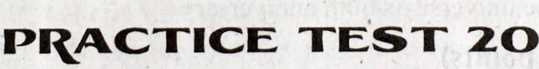 I. MULTIPLE CHOICE (8.0 points)Mark the letter A, B, C, or D to indicate the word whose underlined part is pronounced differently from that of the rest in each of the following questions.}Mark the letter A, B, C, or D to indicate the correct answer to each of the following questions.Mark Twain is an author	I like best.A. his books	B. the books of whomwhom books	D. whose booksThe calculations are	complicated that they cannot be done without acomputer.A. so	B.	such	C.	too	D. moreOh my god! I haven’t	the iron! I must go back right now.A. turned off	B.	put on	C.	cut down	D. take offMy	is to be a doctor and to specialize in surgery when I grow up.A. effort	B. encouragement C. ambition D. daringThis morning the newspaper had a very interesting	on the populationproblem.A. composition	B.	article	C.	work	D. publicationIn his anxiety to make himself	, he spoke too loudly and too slowly.A. understand	B.	understood C. understanding D. to understandYou may take	you please.A. whatever books which	B. which books whateverany books whatever	D. whatever booksI remember	to the seaside when I was a very small child.A. to be	taken	B. to take	C.	being taken	D. takingIf my grandfather	alive now, I'm sure he would be proud of me.A. were	B.	has been	C.	would be	D. isA doctor who performs operations is a(n)	.A. dentist	B. surgeon	C. sergeant D. operator- “Must I take my umbrella?”- “No, you	. It's not going to rain.”A. needn't	B.	don't	C.	mustn't	D.	haven'tAlthough he hasn't said anything, he	to be upset about it.A. acts	B.	shows	C.	behaves	D. seems8.ÔTTAHN-A- ‘‘Do you like the weather here?”- “Yes,	so often.”A. but I wish it doesn't rain	B. but I wish it didn't rainand I'd rather it won't rain	D. and I hope it didn't rainMark the letter A, B, C, or D to indicate the underlined part that needs correction in each of the following questions.The harder he tried, the worst he danced before the large audience.ABC	DHave the members of the club be told about the changes of their timetable yet?A	BCDAlthough I didn't personally see who was responsible for this mess, but I thinkA	B	CI can make a guess.DStanding among so many strangers, the frightened child began to sob uncontrollable.A	BCDRocks have forming, wearing away and re-forming ever since the Earth took shape.A	B	CDMark the letter A9 By C, or D to indicate the most suitable response to complete each of the following exchanges.- “I don't quite believe in the widespread use of robots in the future.”U	•	99A. Neither do I.	B.	I do so too.	C.	Oh, why so? D. So can I.- ‘‘Where are we going	this weekend?”_u 99A. That's a good idea.	B. Have you thought of Ha Long Bay?Yes, let's go somewhere.	D. Why don't you go to the mountains?Mark the letter A, By C, or D to indicate the word(s) CLOSEST in meaning to the underlined word(s) in each of the following questions.The guests at the Japanese Embassy reception enjoyed it very much but refused to eat the raw fish.A. stale	B.	fresh	C.	rotten	D.	uncookedThe teacher gave some suggestions on what could come out for the examination.A. demonstrations	B.	symptoms	C.	hints	D. effectsMark the letter Ay B, C, or D to indicate the word(s) OPPOSITE in meaning to the underlined word(s) in each of the following questions.Unluckily the main tourist attraction was lost when the small town was burned down in an accidental fire.A. done on purpose	B. made by chanceC. happening unexpectedly	D. coming to an endThe livelihood of each species in the vast and intricate assemblage of living things depends on the existence of other organisms.A. difficult	B. widespread C. simple	D. complexRead the following passage and mark the letter A, B, C, or D to indicate the correct word or phrase that best fits each of the numbered blanks.If you would like to go to a beautiful, faraway place', you should choose the Hawaiian Islands. Located in the middle of the Pacific Ocean, in 1959 theislands (31)	the 50th state of the U.S. Of all the Hawaiian islands,Kauai may be the best place for vacation as it is called a tropical (32)	.With increasing tourist attraction, its population is getting higher especially in hot seasons. Because thick green rainforests cover the island, the air makesyour skin soft and smooth. There is (33)		 air pollution here, and nostress. The beaches of Kauai are large part of its beauty; they are all lovely,clean, white sand. If you want to meet colourful undersea (34)	youmay take a short course for diving. You need an enrolment to get trainingfrom professional divers. They also make wide explanations (35)	thecharacteristics of the Ocean. As soon as you make a decision, reserve your place, buy your ticket and say goodbye to your stressful city!Read the following passage and mark the letter A, By C, or D to indicate the correct answer to each of the questions.Space is a dangerous place, not only because of meteors but also because of rays from the sun and other stars. The atmosphere again acts as our protective blanket on earth. Light gets through, and this is essential for plants to make the food which we eat. Heat, too, makes our environment endurable. Various kinds of rays come through the air from outer space, but enormous quantitiesof radiation from the sun are screened off. As soon as men leave the atmosphere, they are exposed to this radiation but their spacesuits or the walls of their spacecraft, if they are inside, do prevent a lot of radiation damage. Radiation is the greatest known danger to explorers in space. The unit of radiation is called “rem”. Scientists have reason to think that a man can put up with far more radiation than 0.1 rem without being damaged; the figure of 60 rems has been agreed on. The trouble is that it is extremely difficult to be sure about radiation damage - a person may feel perfectly well, but the cells of his or her sex organs may be damaged, and this will not be discovered until the birth of deformed children or even grandchildren.Missions of the Apollo flights have had to cross belts of high radiation, and during the outward and return journeys, the Apollo crew accumulated a large amount of rems. So far, no dangerous amounts of radiation have been reported, but the Apollo missions have been quite short. We simply do not know yet how men are going to get on when they spend weeks and months outside the protection of the atmosphere, working in a space laboratory. Drugs might help to decrease the damage done by radiation, but no really effective ones have been found so far.According to the first paragraph, the atmosphere is essential to man in that	.it protects him against the harmful rays from spaceit provides sufficient light for plant growthit supplies the heat necessary for human survivalit screens off the falling meteorsWe know from the passage that	.exposure to even tiny amounts of radiation is fatalthe effect of exposure to radiation is slow in comingradiation is avoidable in space explorationastronauts in spacesuits needn't worry about radiation damageThe harm radiation has done to the Apollo crew members	.A. is insignificant	B. seems overestimatedis enormous	D. remains unknownIt can be inferred from the passage that	.the Apollo mission was very successfulprotection from space radiation is no easy jobastronauts will have deformed children or grandchildrenradiation is not a threat to well-protected space explorersThe best title for this passage would be	.The Atmosphere and Our EnvironmentResearch on RadiationEffects of Space RadiationImportance of Protection against RadiationII. WRITING (2.0 points)Finish the second sentence so that it has a similar meaning to the first one, beginning with the given words.He wanted to know whether I understood what she meant.He said: “Do	?”Please don't touch the things on display.Would you mind	  ?You can't smoke anywhere in the hospital.Smoking is 	 •Taking notes in shorthand during lectures can help you keep up your shorthand ability.You can	  .“Won't you forget to feed the goldfish?” said Mary.Mary reminded	 .Combine two sentences into a new one using the given words in brackets. Do not change the given words in any ways.I like to eat at my uncle's house. He is an excellent cook, (since)The stadium has a beautiful view of the water. We're going to the stadium tonight, (where)The farmers had applied new technology in their fields. The output of rice was raised. (Thanks to)The weather on Sunday was rainy and cold. The family enjoyed an indoor picnic, (so)The family were sleeping. The mouse ran through the kitchen and ate the bread. (While)KEYPRACTICE TEST 11. MULTIPLE CHOICE (8.0 points)D	2. C	3. B	4. B	5. C	6. A	7. B	8. D	9. D	10.	AA	12.	C	13. B	14. D	15. D	16. C	17. B	18. C	19. A	20.	CA	22.	C	23. C	24. D	25. C	26. B	27. C	28. D	29. C	30.	AB	32.	A	33. C	34. D	35. C	36. B	37. D	38. B	39. C	40.	AIL WRITING (2.0 points)The teacher was not well enough to teach us how to swim.The little girl was made to go to bed in time by her mother.If she were/ was not ill, she could go to school today.My sister has been learning English since she was six years old./My sister has learnt English since she was six years old.The car was too expensive for my dad to buy.She stayed at home instead of going to see him./Instead of going to see him, she stayed at home.The exercise was too long for Jimmy to do in thirty minutes.Although he tried hard, he couldn't set up a new world record./He couldn't set up a new world record although he tried hard.Both he and I went on holiday.Mary's room is not only dirty but also messy.PRACTICE TEST 2I. MULTIPLE CHOICE (8.0 points)II. WRITING (2.0 points)am better at writing English than speaking it.Unless you pass your exam, you won't get into university.He worked so hard that he made a success of his business.I was rather bored with the film.Despite the cold wind this morning, we went for a walk.In the city there are more places to go, and they stay open later too.Although Uncle Tom used to smoke, he seems to be in good health./ Uncle Tom seems to be in good health although he used to smoke.Working in a coal mine is a hard job, and it can be dangerous as well.Teachers don't like it when you talk while they are trying to teach.The old house where no one lived burned down last week.11. WRITING (2.0 points)wish our teacher was/ were here at the moment.The show was so good that they decided to go and see it again.He'd rather type than write by hand.He doesn't speak slowly enough for me to understand.This house is said to be haunted.Phong didn't notice the sign even though it was right in front of him./Even though the sign was right in front of Phong, he didn't notice it.I don't think my English is good enough to join our English Speaking Club.If I came from your country, I could/ would understand your problems./I could/ would understand your problems if I came from your country.Marie wanted the clock repaired as she felt it would be worthwhile.Sam likes the hamburgers that his mother makes.PRACTICE TEST 41. MULTIPLE CHOICE (8.0 points)11. WRITING (2.0 points)41 We often go to the town cultural house where we can enjoy and take part in many performances.We couldn't get tickets for the football match in spite of queuing for an hour/ in spite of the fact that we queued for an hour.Nikki, whose turn is to pass out papers, is not at school today.The brown squirrel ran up the tree, but the dog did not bark.Because no one was at home, the thieves robbed the house./The thieves robbed the house because no one was at home.We haven’t been to Ho Chi Minh City since 2009.If I were you, I would be more truthful in future.Maria suggested haying a picnic the next/ following Sunday./Maria suggested (that) they should have a picnic the next/ following Sunday.The wanted man is believed to be living in New York.The picture was too expensive for us to buy.II. WRITING (2.0 points)In my opinion, wearing uniforms encourages students to be proud of their school.The holiday was so disappointing that they decided to ask for their money back.If there is too much exhaust fume in the air, more and more people will cope with respiratory problem.Do you know the name of the lecturer who talked about natural disasters at the workshop two days ago?When I called Jane last night, she was watching a game show on television.Though it was not her job, Anne took out the trash./Anne took out the trash though it was not her job.We stayed at home instead of going to the theatre./Instead of going to the theatre, we stayed at home.We must replace the loudspeakers since the current ones aren't satisfactory.As Lena was unable to swim, she didn't want to go to the pool party./Lena didn't want to go to the pool party as she was unable to swim.An elephant, which may live 70 years, is the largest land mammal.Prç/VCTICE TEST 6 I. MULTIPLE CHOICE (8.0 points)11. WRITING (2.0 points)Although this part of the city is very noisy, we enjoy living there.I wish these shops opened/ didn't close at lunch-time.She asked me if/ whether I had (had) a good time abroad the previous week.Nam suggested going on a picnic two days later.The history librarian is less helpful than/ not as helpful as the science librarian.He was well trained by famous inventors, and went on to invent many useful machines.When I go swimming, I have to keep my eyes closed underwater.The children whose mothers sat on the bench chatting played in the yard.You can ask the teacher for help in case you need further guidance.We could neither agree on a time for the meeting nor on where we should meet.11. WRITING (2.0 points)Would you mind if I opened the window (for you)?What an excellent meal (it was)!Jenny used to play tennis better than she does now.Is this your first visit to Thailand?cannot swim as/ so far as Sarah (can).We are on holiday in London and the weather here is great for sightseeing.Yesterday we visited Hyde Park and went on a boat trip on the Thames to Tower Bridge.Last week we visited Buckingham Palace hoping to see the Queen.After dinner tonight I'm going with some of my friends to Harrods to do some shopping there.Tomorrow we're visiting the Tower of London and the London Eye.PRACTICE TEST 81. MULTIPLE CHOICE (8.0 points)11. WRITING (2.0 points)He wishes (that) he could go to the football match.couldn't go to the meeting yesterday because/ as I was busy.My mum is used to getting up early in the morning.Unless you keep your feet dry, you will catch a cold.Mark is not old enough to see horror films.Mark Twain, who wrote Tom Sawyer, was a great American writer.The radio does not work properly because some of the parts are missing.He went out of the room without saying anything.They went for a picnic, but we went swimming.I'll come as soon as I finish my work.II. WRITING (2.0 points)The football fans have been gathering into/ in the stadium since I arrived.We were very tired last night because we played/ had played all the afternoon.The stands were being filled by spectators when we came.The match would be great fiin if it didn't rain now.That was the play (which was) performed on the stage by famous actors and actresses last night.She said (that) if she won the lottery, she would travel around the world.The only thing (that) I am interested in is why he did it.He wasn’t tall enough to reach the switch.She not only dances beautifully but also sings sweetly.Although she disliked coffee, she drank it to keep herself warm.PRACTICE TEST 101. MULTIPLE CHOICE (8.0 points)IL WRITING (2.0 points)More and more pollution is being produced by that factory.Kitty said that when the sun rose, she felt like singing.He managed to win the race.I wish I could understand the instructions clearly.She has no difficulty (in) studying maths.The men went back to work when the lunch break was over.Despite the fact (that) the accommodation is cheap, it is very comfortable.Sam is ready to see a doctor and she will follow the doctor's orders and feel better soon!London's underground subway system is very efficient and easy to use, even though the city is large and bustling.The basketball court, which is always full of players, is far from my house.11. WRITING (2.0 points)My father allowed me to use his car.Let him do what he wants.He suggested (that) I (should) put my luggage under the seat.She denied stealing/ having stolen the money.The prices of goods should be governed by the law of supply and demand.If I knew something about plumbing, I could fix the leak in the sink myself./I could fix the leak in the sink myself if I knew something about plumbing.Dogs can walk in the city park but must be on a leash.Early storm warnings imply heavy rains and strong winds.Fewer students attend ABE in the summer, so the program only offers classes in the morning.The hostess, whose guests knew when to arrive at the party, specified the times for drinks and dinner.PRACTICE TEST 121. MULTIPLE CHOICE (8.0 points)11. WRITING (2.0 points)They didn't understand the problem, did they?She was made to hand over the money.What is the reason why they hold this meeting?suggest (that) you (should) meet to discuss how to develop the project.Because of the oil shortage, we have to cut down on our driving.... exchanged for another ...... more amusing book than this ...... the most famous (person/ man) (that) ...... made me do ...... is/ has been five years since ...IllII. WRITING (2.0 points)Because of the heavy rain last Sunday, our picnic was cancelled.She has no intention to meet him again.Two people are reported to have been killed in the car accident.He told the children not to make too much noise.Years ago women didn't have (enough) free time to take part in social activities.Though the tortoise was slow, he beat the hare in the race.However hard she worked, she could not please her step-mother.He hadn't received any formal training in mechanics, but he invented many useful machines.She was so tired that she could not stand up.The driver was given a final warning about speeding but (he) continued to drive too fast.PRACTICE TEST 14I. MULTIPLE CHOICE (8.0 points)II. WRITING (2.0 points)The policeman suggested (that) we (should) fit new locks on the door.It has to be seen to be believed.I said to my friend: “Would you like (to have) a cup of tea?”George was nowhere to be found.Do you ever wish you spoke more languages?The robbers are believed to have got into the bank through the roof.Your chance of success depends on your hard work.Can you direct me to the Midland Hotel?Without phoning them, you won't find out whether they are open.Whether it rains or shines, the competition will take place on Sunday.11. WRITING (2.0 points)have difficulty (in) reading his handwriting.The harder you work, the more successful you are.Patricia advised me not to accept his offer.There has been a considerable fall in the cost of living in the past month.“Could you keep an eye on my handbag while I go to the toilet?”The dates of the exam need to change in order that all students can take it.Looking for rainbows may be an idle person's venture while believing in rainbows is every person's need.Writers should never omit revising steps since revising can improve idea development and thought flow.Having caught the thief, they handed him over to the police.The author created the children's story but (he/ she) did not draw the illustrations.PRACTICE TEST 16l. MULTIPLE CHOICE (8.0 points)II. WRITING (2.0 points)never used to like/ be interested in tennis.Whatever kind of weather it is, we must go to school.You must find it impossible to swim across this river.In spite of being intelligent, he doesn't do well at school.In spite of the fact that he is intelligent, he doesn't do well at school.The teacher made the class stay until 4.00. .Dickens died without finishing his last novel.He has had his house broken into three times recently.Julian was last seen (more than) a fortnight ago.He expressed his disapproval of people who smoked.Mary suggested (to me) that I (should) buy a new coat.II. WRITING (2.0 points)... is being run by	... does it take you to	... that she hadn't spoken to ......... took George ages to tidy	... could be difficult for/ could not be easy for	The question was so difficult that no one could answer it correctly.You shouldn't have told him about it.The young tree was being bent to the ground by the wind.If my friends had known that I was away, they wouldn’t have come.Might water be found on Mars?PRACTICE TEST IS L MULTIPLE CHOICE (8.0 points)II. WRITING (2.0 points)The case was so heavy that Nam could not put it on the rack.Only with his father's help was he able to write this letter in English.Would you mind if I moved this pot of flowers to that far comer?Among the best films I have seen recently are Emily in the Moon Farm and Counter strike.If they had eaten a big breakfast they wouldn't have felt hungry by the time they reached the top of the mountain.Would you care for a drink?He had difficulty (in) opening the window.She lived on the outskirts of the town.Which of the two books would you rather have?They accused the boy of stealing/ having stolen the laptop.11. WRITING (2.0 points)happened to be in that town when the earthquake started.There was no point in arguing with him.The population will increase rapidly if there is a decrease in the death rate.They are going to go on a world tour when they retire.He insisted on talking although no one was listening.We will have to consider joining another club unless you make improvements.I threw my dog’s ball in the pool, but she was too scared of the water to go and get it.I think it's supposed to rain today, so you should bring your umbrella with you.Thinking he must have made a mistake somewhere, he went through his calculations again.Despite living farther away from my family now, I make a greater effort to see them at least once a month.PRACTICE TEST 201. MULTIPLE CHOICE (8.0 points)II. WRITING (2.0 points)He said: “Do you understand what she means?”Would you mind not touching the things on display?Smoking is forbidden/ not allowed anywhere in the hospital.You can keep up your shorthand ability by taking notes in shorthand during lectures.Mary reminded me to feed the goldfish.like to eat at my uncle’s house, since he is an excellent cook.The stadium where we're going tonight has a beautiful view of the water.Thanks to new technology (that) the farmers had applied in their fields, the output of rice was raised.The weather on Sunday was rainy and cold, so the family enjoyed an indoor picnic.While the family were sleeping, the mouse ran through the kitchen and ate the bread.Chịu trách nhiêm xuất bán:Chủ tịch Hội đồng Thành viên NGƯYẺN ĐỨC THÁI
Tổng Giám đốc HOÀNG LÊ BÁCHChịu trách nhiệm nội dung:Tổng biên tập PHAN XUÂN THÀNHTô chức và chịu trách nhiệm bàn thảo:Phó Tồng biên tập NGUYẺN HIỀN TRANG
Giám đốc CTCP Dịch vụ xuất bản Giáo dục Hà Nội PHẠM THỊ HONG
Giám đốc CTCP Sách và TBTH Hà Tây vữ NHẬT THÀNHBiên tập nội dung và sửa bàn in:LÊ THỊ HUỆ - TRẦN THU HÀ
VŨ THỊ LAI - NGUYỄN ĐẶNG MAI LINHThiết kế sách:NGUYỄN KIM TOÀNTrình bày bìa:THÁI THANH VÂNChế bản:CÔNG TY CỒ PHÂN DỊCH vụ XUẨT BẢN GIÁO DỤC HÀ NỘICông ty CP Sách và Thiết bị trường học Hà Tây - NXB Giáo dục Việt Namgiữ quyền công bô tác phẩmÔN TẬP THI VÀO LỚP 10 MÔN TIÉNG ANH
Năm học 2019-2020
Mã số: TXN43K9-HBEIn 20.000 cuốn (QĐ số 01), khổ 17 X 24cm. số in: 9111Đem vị in: Công ty TNHH MTV In Quân đội 1 - 21 Lý Nam Đế - Hoàn Kiếm - Hà NộiCơ sở in: Phường Phú Diễn - Quận Bắc Từ Liêm - TP Hà Nội - Việt NamSo ĐKXB: 390-20Ỉ9/CXBIPH/26-121/GDSố ỌĐXB: 192/QĐ-GD-HN ngày 13 tháng 2 năm 2019In xone và nộp lưu chiểu quý I năm 2019Mã số ISBN: 978-604-0-15961-8pronounced differently from that of the rest in each of the following questions.pronounced differently from that of the rest in each of the following questions.pronounced differently from that of the rest in each of the following questions.pronounced differently from that of the rest in each of the following questions.pronounced differently from that of the rest in each of the following questions.1.A. ghostB. locateC. jokeD. modern2.A. primaryB. hikeC. linguisticsD. divide3.A. furtherB. ethnicC. sunbathingD. thereforeMark the letter A, B, C, or D to indicate the word that differs from the otherMark the letter A, B, C, or D to indicate the word that differs from the otherMark the letter A, B, C, or D to indicate the word that differs from the otherMark the letter A, B, C, or D to indicate the word that differs from the otherMark the letter A, B, C, or D to indicate the word that differs from the otherthree in the position of primary stress inthree in the position of primary stress inthree in the position of primary stress ineach of the followingg questions.4.A. climateB. compriseC. noticeD. casual5.A. editionB. depositC. separateD. collection6.A. benefitB. commercialC. encourageD. embroider1.A. exchangesB. admiresC. encouragesD. notices2.A. champagneB. characterC. achingD. mechanicnJ.A. ancientB. replaceC. shameD. abrupt4.A. minorityB. communicateC. celebrationD. efficiency5.A. designB. equalC. comfortD. symbol6.A. departureB. festivalC. applianceD. material31. A. consideredB. treatedC. agreedD. approved32. A. alikeB. likeC. likingD. unlike33. A. toB. withC. forD. from34. A. languageB. speechC. talkingD. sentence35. A. sawB. was seeing C. was seenB. was seeing C. was seenD. is seen12available 24 hours aday, seven days aweek.31. A. encourageB. exciteC. accuseD.annoy32. A. whenB. whereC. whichD. while33. A. letB. assistC. makeD. allow34. A. valuableB. successfulC. availableD. logical35. A. solutionB. methodC. conclusionD. result4.A. ancientB. spacecraftC. despiteD. even5.A. generousB. extensiveC. resourcesD. eternal6.A. regularB. poisonousC. atmosphereD. appliance31. A. soB. becauseC. thoughD. but32. A. upsetB. throwC. frightenD. worry33. A. timeB. prospectC. occasionD. opportunity34. A. look atB. take afterC. care forD. see off35. A. warmerB. coolerC. hotterD.colder1.A. hireB. horrorC. heirD. hair2.A. aboutB. accountC.soundD. cousin3.A. enoughB. althoughC. laughD.cough4.A. amazingB. apartmentC. complimentD. delicious5.A. captureB. distanceC. finishD. invite6.A. deceptionB. recipient•/C. effectiveD. recipeA. ordersB. regulationsC. rulesD. instructions8. The child was told to eat all his food8. The child was told to eat all his foodor he would get no ice-cream.or he would get no ice-cream.A. elseB. in caseC. nsteadD. otherwise9. The ticketone person to the show.one person to the show.A. includesB. deliversC. admitsD. enters10. Could you pleasean appointment for me to see Mr. Smith?an appointment for me to see Mr. Smith?an appointment for me to see Mr. Smith?A. doB.takeC. makeD. get11. We have had the roof of our house11. We have had the roof of our house.A. replaceB. replacedC. to replaceD. been replaced12. If everyone of usthe traffic rules, the road will be much safer.the traffic rules, the road will be much safer.the traffic rules, the road will be much safer.A. obeyB. obeysC. obeyedD. will obey13. There are farstudents in this school than in that school.students in this school than in that school.students in this school than in that school.A. fewerB. lessC. fewestD. least14. Susan rarely stays up late, ?14. Susan rarely stays up late, ?'A. is sheB. isn't sheC. does ^heD. doesn't she15. - “Tom wasn't there last night?”15. - “Tom wasn't there last night?”- “No,A. I wasn't eitherB. either was IC. I wasn't tooD. neither I was16. Unexpectedly the lights out and we were left in darkness.16. Unexpectedly the lights out and we were left in darkness.16. Unexpectedly the lights out and we were left in darkness.16. Unexpectedly the lights out and we were left in darkness.A. turnedB. gotC. wentD. gave17. James is very interested in mathematics and its17. James is very interested in mathematics and its17. James is very interested in mathematics and itsA. applianceB. useC. practiceD. application18. The children shouldn't watch the film tonight. They18. The children shouldn't watch the film tonight. They18. The children shouldn't watch the film tonight. Theyto bed before 9 p.m.A.can goB. are to goC. may goD. need go4. A. surfaceB. migrantC. ruralD. marine5. A. survivalB. scholarshipC. mechanicD. imagine6. A. competitiveB. discoveryC. manufactureD. machinery4.A. abroadB. volumeC. composeD. reduce5.A. dynamiteB. instituteC. hamburgerD. opinion6.A. miraculousB. considerateC. gymnasiumD. comfortable43. Jenny doesn't play tennis as well as she used to. Jenny used44. Have you ever been to Thailand before? Is this your?45. Sarah can swim further than I can.*I cannot1. A. transitB. resortC. desertD. conserve2. A. nearB. fearC. pearD. dear3. A. furtherB. buryC. occurD. excursion4.A. orderB.receiveC. complainD. enjoy5.A. delightfulB. calendarC. encourageD. linguistics6.A. uniformB. favoriteC. chemistryD. expensive1.A. celebrateB. commemorateC. nominateD. private2.A. m|ldB. skillC. decisiveD. viable3.A. steakB. peakC. pleasingD. teaseMark the letter A, B,Mark the letter A, B,C, or D to indicate the word that differs from the <C, or D to indicate the word that differs from the <C, or D to indicate the word that differs from the <three in the position of primary stress in each of the following questions.three in the position of primary stress in each of the following questions.three in the position of primary stress in each of the following questions.three in the position of primary stress in each of the following questions.three in the position of primary stress in each of the following questions.4.A. puppetB. uniqueC. decadeD. public5.A. emphasizeB. encourageC. embroiderD. experience6.A. occasionB. religionC. evidenceD. encounter31. A. whoB. whichC. whatD. that32. A. surveyedB. questionedC. talkedD. studied33. A. otherB. othersC. anotherD. the other34. A. becomeB. comeC. getD. begin35. A. actB. actionC. actingD. activity4. A. regardB. degreeC. blanketD. agree5. A. objectionB. enjoymentC. officialD. optional6. A. emergencyB. expenditureC. correspondence D. communicateC. correspondence D. communicate1.A. tombB. remoteC. combD. stone2.A. concernedB. perceivedC. designedD. detached3.A. festivalB. captureC. quantityD. standardMark the letter Ay B,Mark the letter Ay B,C, or D to indicate the word that differs from the otherC, or D to indicate the word that differs from the otherC, or D to indicate the word that differs from the otherthree in the position of primary stress in each of the following questions.three in the position of primary stress in each of the following questions.three in the position of primary stress in each of the following questions.three in the position of primary stress in each of the following questions.three in the position of primary stress in each of the following questions.4.A. slaveryB. satelliteC. mysteriousD. regular5.A. miraculousB. supervisorC. environmentD. alternative6.A. poisonousB. attractionC. possessionD. percentageMark the letter Ay ByMark the letter Ay ByC, or D to indicate the correct answer to each of theC, or D to indicate the correct answer to each of theC, or D to indicate the correct answer to each of thefollowing questions.following questions.•7.many times I tell him, he always forgets to passmany times I tell him, he always forgets to passmany times I tell him, he always forgets to passon phone messages.A. WhereverB. WhateverC. HoweverD. Whenever8.I disapprovepeople smokingin public places.A. withB. onC. atD. of9.Our flight from Amsterdam to London was delayedOur flight from Amsterdam to London was delayedOur flight from Amsterdam to London was delayedthe heavy fog.A. as a resultB. on accountC. becauseD. due to4. A. inquireB. instantC. gloriousD. wonder5. A. accessibleB. celebrationC. developmentD. congratulate6. A. metalB. thoroughC. thunderD. abruptMark the letter Ay ByCy or D to indicate the correct answer to each of theCy or D to indicate the correct answer to each of theCy or D to indicate the correct answer to each of thefollowing questions.7. Fortunately the machine was not7. Fortunately the machine was notwhen it caught fire.when it caught fire.A. in orderB. in useC. in progressD. in ruins8. If you wish to take photographs you'll have to have8. If you wish to take photographs you'll have to have8. If you wish to take photographs you'll have to have.A. an applicationB. a permitC. an allowanceD. an admission9. Phone me before ten; I'll be too busy to talk to you.9. Phone me before ten; I'll be too busy to talk to you.9. Phone me before ten; I'll be too busy to talk to you.9. Phone me before ten; I'll be too busy to talk to you.A. unlessB. whetherC. otherwiseD. if10. The cat was afraid when it saw its10. The cat was afraid when it saw itsin the mirror.A. pictureB. lookC. sightD. reflection11. The doctors say it may take him a long time to get11. The doctors say it may take him a long time to get11. The doctors say it may take him a long time to getthe shock.A. pastB. aboveC. throughD. over12. Do you think thereless conflict in the world if all people theless conflict in the world if all people theless conflict in the world if all people the41. Did they understand the problem? They didn't942. The thief made her hand over the money. She was43. What do they hold this meeting for? What is944. “Why don't you meet to discuss how to develop the project?” I suggest45. We have to cut down on our driving because there is an oil shortage. Because of1. A. inspireB. polluteC. designD. polish2. A. sensibleB. exhaustionC. encourageD. removal3. A. automaticB. conservationC. experimentD. electrician4.A. grewB. threwC. sewingD. cashew5.A. thusB. throughoutC. worthyD. sunbathing6.A. luxuriousB. oxenC. boxingD. maximum4.A. describeB. charmingC. composeD. abrupt5.A. interactiveB. entertainmentC. compositionD. priority6.A. embroiderB. recommendC. disappointD. volunteerA. thinkingB. planned C. aroundD.about13. They usually have lunch together in the school13. They usually have lunch together in the schoolA. cafeB. restaurant C. canteenD. bar14. If we want toup with them we'd better hurry.A. comeB. arrive C. approachD. catch15. He can't afford to goon holiday taking a job.A. unlessB. until C. ifD. withoutSome employers have even started giving EQ (35)Some employers have even started giving EQ (35)Some employers have even started giving EQ (35)to job applicants.31.A. muchB. veryC. manyD. lot32.A. toB. intoC. forD. with33.A. consistsB. hasC. getsD. includes34.A. importantB. vitalC. criticalD. fundamental35.A.examsB. checksC. testsD. proofs1.A. exploredB. patentedC. improvedD. puzzled2.A. failureB. injureC. natureD. pleasure3.A. consciousB. frostyC. exoticD. telescopeMark the letter A> B,Mark the letter A> B,Cy or D to indicate the word that differs from the otherCy or D to indicate the word that differs from the otherCy or D to indicate the word that differs from the otherthree in the position of primary stress inthree in the position of primary stress inthree in the position of primary stress ineach of the following^ questions.4.A. orphanageB. descriptionC. inspectorD. amendment5.A. supposeB. enrollC. careerD. purpose6.A. signatureB. versatileC. attendanceD. operate1.A. commentB. equipmentC. improvementD. moment2.A. editionB. deviceC. terrifyD. remote3.A. hearB. spearC. clearD. swear4.A. sectorB. monsterC. shallotD. fellow5.A. breathtakingB. humorousC. continentD. insomnia6.A. inexpensiveB. alternativeC. patrioticD. scientific31.A. keepB. loseC. gainD. limit32. A. likingB. considerationC. attentionD. interest33. A. terrifiedB.shockedC. patientD. confident34. A. constantlyB. continuouslyC. repeatedlyD. regularly35. A. minuteB.secondC. hourD. time46. Dickens' last novel was unfinished when he died. Dickens diedWITHOUT47. The thief has broken into his house three times recently. He hasHAD48. It's more than a fortnight since anyone saw Julian. JulianSEEN49. He said he disapproved of people who smoked. HeEXPRESSED50. “Why don't you buy a new coat?” Mary told me. MarySUGGESTEDPRACTICE TEST 17Time: 60 min.•%L MULTIPLE CHOICE (8.0 points)Mark the letter A, B> C, or D to indicate the word whose underlined part is pronounced differently from that of the rest in each of the following questions.A. automobile B. mobile C. fertile D. compileA. cheeky B. choir C. attach D. checkoutA. surgery B. urbanise C. curious D. furtherL MULTIPLE CHOICE (8.0 points)Mark the letter A, B> C, or D to indicate the word whose underlined part is pronounced differently from that of the rest in each of the following questions.A. automobile B. mobile C. fertile D. compileA. cheeky B. choir C. attach D. checkoutA. surgery B. urbanise C. curious D. further1.A. repairB. recommendC.recentD. rearrange2.A. borderB. torchC. orchidD. forget3.A. concentrateB. confidentC. conditionD.consequentMark the letter A, B,Mark the letter A, B,C, or D to indicate the word that differs from the otherC, or D to indicate the word that differs from the otherC, or D to indicate the word that differs from the otherthree in the position ofprimary stress in each of the followingthree in the position ofprimary stress in each of the followingthree in the position ofprimary stress in each of the followingthree in the position ofprimary stress in each of the followingg questions.4.A. overweightB. convenientC. resistantD. allowance5.A. residentB. accurateC. assistantD. adequate6.A. considerateB. desirableC. reliableD. admirable31. A. whileB. throughoutC. wholeD. along32. A. waysB. traditionsC. usesD. habits33; A. sensibleB. mentalC. socialD. physical34. A. concentrateB. attendC. followD. listen35. A. wellB. comfortablyC. efficientlyD. profitably46. Do you want something to drink?CAREWould you?47. He found it hard to open the window.DIFFICULTYHe had1.A. wordB. tortureC. mortgageD. sword2.A. examineB. famineC. shoeshineD. determine3.A. chefB. deafC. roofD. ofMark the letter A, B> <Mark the letter A, B> <.C, or D to indicate the word that differs from the other.C, or D to indicate the word that differs from the other.C, or D to indicate the word that differs from the otherthree in the position of primary stress in each of the followingthree in the position of primary stress in each of the followingthree in the position of primary stress in each of the followingthree in the position of primary stress in each of the followingg questions.4.A. sandalBl canalC. standardD. spacecraft5.A. arrivalB. technicalC. proposalD. approval6.A. philosophyB. phenomenonC. optimismD. petroleumMark the letter A, B,Mark the letter A, B,Cy or D to indicate the correct answer to each of theCy or D to indicate the correct answer to each of theCy or D to indicate the correct answer to each of thefollowing questions.following questions.i.He wants to get a better and earn more money.He wants to get a better and earn more money.He wants to get a better and earn more money.A. occupationB. jobC. workD. employment8.Managers set objectives, and decideManagers set objectives, and decidetheir organization can achieve them.their organization can achieve them.•A. whatB. howC. whichD. where9.You fly to Sapa - there isn’t an airport.You fly to Sapa - there isn’t an airport.You fly to Sapa - there isn’t an airport.A. mayB. canC. may notD.cannot10.You won’t be allowed into the clubYou won’t be allowed into the clubyou wear a suit and tie.you wear a suit and tie.A. ifB. unlessC. whetherD. apart1.A. sensitiveB. websiteC. satelliteD. flexible2.A. devicesB. sensesC. heritagesD. durables3.A. scissorsB. scandalC. scienceD. scenery1001. B2. A3. D4. C5. A6. B7. B8. B9. C10. A11. A12. C13. D14. D15. A16. B17. B18. C19. A20. D21.C22. D23. C24. D25. A26. D27. C28. A29. C30. B31. A32. B33. D34. A35. C36. A37. B38. D39. C40. Al.C2. A3. D4. C5. A6. Bl.C8. A9. A10. D11. B12. A13. C14. B15. C16. B17. C18. D19. D20. D21. B22. B23. C24. B25. D26. C27. A28. B29. D30. A31. D32. A33. C34. B35. A36. C37. C38. A39. D40. B1.C2. D3.B4. C5. A6. D7. D8. B9. D10. D11. B12. A13.C14. B15. D16. C17. B18. A19. C20. C21. D22. D23. B24. A25. A26. C27. C28. D29. C30. B31. B32. C33. D34. A35. A36. D37. B38. D39. A40. Cl.C2. D3. B4. C5. D6. D7. D8. A9. C10. C11. B12. B13. A14. C15. A16. C17. D18. B19. C20. B21. D22. C23. D24. C25. A26. D27. B28. A29. D30. B31. A32. B33. C34. D35. A36. C37. A38. C39. D40. Bl.Cl.C2. D3. A4. D5. B6. C7. D8. C9. D10. B11. B11. B12. C13. D14. D15. A16. A17. C18. A19. A20. C21. A22. B23. A24. C25. A26. B27. B28. A29. B30. A31. D32. A33. B34. C35. B36. C37. A38. B39. C40. D1. c2. D3. B4. B5. D6. D7. A8. B9. D10. B11.c12. D13. B14. D15.C16. B17. A18. A19. C20. C21. A22. A23. B24. C25. C26. D27. D28. A29. C30. B31. D32. C33. B34. C35. A36. B37. A38. D39. B40. C1. D2. C3. B4. A5. B6. D7. B8. A9. B10. A11.C12. B13. A14. D15. D16. B17. A18.D19. C20. B21. A22. A23. B24. D25. B26. D27. C28. B29. D30. C31.C32. D33. B34. A35. C36. C37. C38. B39. C40. D1. D2. B3. A4. B5. A6. C7. A8. A9. D10. D11. A12. A13.C14. B15. C16. B17. C18. B19. A20. B21. A22. B23. B24. C25. C26. B27. A28. C29. D30. B31. B32. A33. C34. A35. D36. A37. C38. D39. B40. D1.B2. B3..A4. C5. D6. C7. C8. D9. B10. A11.C12. D13.. B14. B15. D16. A17. B18. D19. A20. A21. D22. B23.A24. B25. A26. C27. A28. B29. C30. A31. A32. D33.B34. C35. A36. B37. C38. A39. A40. D1. A2. D3. B4. C5. B6. A7. C8. D9. D10. B11. B12. C13. A14. A15.B16. C17. A18. B19. D20. B21. A22. C23. B24. A25. C26. A27. B28. A29. A30. D31.C32. A33. B34. A35. D36. D37. A38. A39. C40. B1. A2. D3. C4. A5. B6. D7. B8. B9. C10. D11. D12. A13. A14. B15.B16. C17. D18. C19. A20. A21. D22. A23. B24. D25. A26. B27. B28. D29. B30. D31. A32. C33. C34. B35. D36. A37. C38. D39. C40. B1. D2. A3. C4. C5. B6. A7. B8. C9. A10. A11.C12. D13. A14. B15. A16. B17. C18. D19. D20. B21. B22. D23. A24. C25. B26. D27. B28. A29. D30. C3l. B32. A33. D34. C35. A36. A37. D38. C39. B40. C1. C2. A3. D4. B5. D6. A7. C8. A9. B10. D11. A12. D13. C14. D15. D16. A17. B18. C19. B20. B21. B22. B23. A24. D25. A26. C27. B28. C29. D30. A31. A32. B33. D34. A35. C36. A37. D38. D39. C40. A1. B2. A3. D4. A5. D6. C7. A8. D9. B10. C11. B12. C13.B14. B15. A16. D17. A18. D19. D20. B21.C22. A23. C24. B25. B26. C27. B28. D29. C30. D31. A32. D33. B34. C35. C36. D37. B38. A39. B40. C1. A2. C3. D4. C5. D6. B7. C8. D9. B10. C11. D12. A13. B14. B15. A16. B17. C18. D19.C20. D21. A22. B23. C24. C25. B*26. A27. A28. A, 29. C30. A31. B32. D33. A34. C35. A36. B37. C38. B39. A40. D1. A2. B3. C4. A5. C6. D7. D8. C9. C10. A11. A12. C13. B14. C15. B16. D17. C18. B19. B20. D21. B22. B23. C24. C25. C26. A27. C28. A29. D30. A31. A32. C33. B34. B35. B36. B37. D38. C39. B40. B1. B2. D3. C4. A5. C6. D7. B8. B9. B10. C11. C12. A13. A14. A15. D16. A17. D18. D19. B20. D21.C22. B23. C24. A25. A26. B27. A28. C29. C30. D31.B32. D33. B34. A35. C36. D37. B38. C39. B40. A1. A2. C3. D4. B5. B6. C7. B8. B9. D10. B11. A12. C13. D14. B15. D16. A17. A18. C19. C20. D21. A22. A23. D24. C25. A26. C27. A28. D29. C30. A31. B32. A33. D34. B35. C36. C37. B38. A39. A40. D1. C2. D3. B4. A5. C6. B7. D8. A9. A10. C11. B12. B13. D14. C15. A16. B17. A18.D19. B20. B21. B22. C23. D24. A25. A26. B27. D28. C29. A30. C31. B32. A33. C34. D35. D36. A37. B38. D39. B40. C